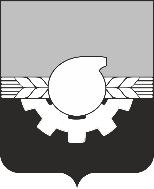 УПРАВЛЕНИЕ ГОРОДСКОГО РАЗВИТИЯАДМИНИСТРАЦИИ ГОРОДА КЕМЕРОВОПротокол № 1 - 3А/21рассмотрения заявок на участие в аукционе на право заключения договоров на установку и эксплуатацию рекламных конструкций на территории города Кемерово (Извещение № 3А/21 от 28.12.2021)Подписи членов конкурсной комиссии:г. Кемерово         «01» февраля 2022 г.1. Наименование Организатора аукциона1. Наименование Организатора аукциона1. Наименование Организатора аукционаУправление городского развития администрации города Кемерово от имени Администрации города КемеровоУправление городского развития администрации города Кемерово от имени Администрации города Кемерово2. Наименование предмета аукциона 2. Наименование предмета аукциона 2. Наименование предмета аукциона Право на заключение договора на установку и эксплуатацию рекламных конструкций на территории города КемеровоПраво на заключение договора на установку и эксплуатацию рекламных конструкций на территории города Кемерово3. Извещение № 3А/21 от 28.12.2021 и документация об открытом аукционе были размещены: 3. Извещение № 3А/21 от 28.12.2021 и документация об открытом аукционе были размещены: 3. Извещение № 3А/21 от 28.12.2021 и документация об открытом аукционе были размещены: на официальном сайте администрации города Кемерово в информационно-телекоммуникационной сети «Интернет» (www.kemerovo.ru) 29.12.2021на официальном сайте администрации города Кемерово в информационно-телекоммуникационной сети «Интернет» (www.kemerovo.ru) 29.12.20213. Извещение № 3А/21 от 28.12.2021 и документация об открытом аукционе были размещены: 3. Извещение № 3А/21 от 28.12.2021 и документация об открытом аукционе были размещены: 3. Извещение № 3А/21 от 28.12.2021 и документация об открытом аукционе были размещены: на официальном сайте «Электронный бюллетень органов местного самоуправления города Кемерово в информационно-телекоммуникационной сети «Интернет» (www.pravo-kemerovo.ru) 29.12.2021на официальном сайте «Электронный бюллетень органов местного самоуправления города Кемерово в информационно-телекоммуникационной сети «Интернет» (www.pravo-kemerovo.ru) 29.12.20214. Состав аукционной комиссии: председатель комиссии - Самойлов И.А., секретарь комиссии - Долгих Л.А., члены комиссии: Алексеенко Е.В., Величкина Е.А., Прохоренко Ж.В.4. Состав аукционной комиссии: председатель комиссии - Самойлов И.А., секретарь комиссии - Долгих Л.А., члены комиссии: Алексеенко Е.В., Величкина Е.А., Прохоренко Ж.В.4. Состав аукционной комиссии: председатель комиссии - Самойлов И.А., секретарь комиссии - Долгих Л.А., члены комиссии: Алексеенко Е.В., Величкина Е.А., Прохоренко Ж.В.4. Состав аукционной комиссии: председатель комиссии - Самойлов И.А., секретарь комиссии - Долгих Л.А., члены комиссии: Алексеенко Е.В., Величкина Е.А., Прохоренко Ж.В.4. Состав аукционной комиссии: председатель комиссии - Самойлов И.А., секретарь комиссии - Долгих Л.А., члены комиссии: Алексеенко Е.В., Величкина Е.А., Прохоренко Ж.В.На заседании аукционной комиссии присутствовали: На заседании аукционной комиссии присутствовали: На заседании аукционной комиссии присутствовали: На заседании аукционной комиссии присутствовали: На заседании аукционной комиссии присутствовали: 1. Председатель комиссии: Самойлов И.А. 2. Секретарь комиссии: Долгих Л.А.3. Члены комиссии: Алексеенко Е.В., Величкина Е.А., Прохоренко Ж.В.1. Председатель комиссии: Самойлов И.А. 2. Секретарь комиссии: Долгих Л.А.3. Члены комиссии: Алексеенко Е.В., Величкина Е.А., Прохоренко Ж.В.1. Председатель комиссии: Самойлов И.А. 2. Секретарь комиссии: Долгих Л.А.3. Члены комиссии: Алексеенко Е.В., Величкина Е.А., Прохоренко Ж.В.1. Председатель комиссии: Самойлов И.А. 2. Секретарь комиссии: Долгих Л.А.3. Члены комиссии: Алексеенко Е.В., Величкина Е.А., Прохоренко Ж.В.1. Председатель комиссии: Самойлов И.А. 2. Секретарь комиссии: Долгих Л.А.3. Члены комиссии: Алексеенко Е.В., Величкина Е.А., Прохоренко Ж.В.Присутствовали 5 из 5 членов аукционной комиссии. Кворум имеется.Присутствовали 5 из 5 членов аукционной комиссии. Кворум имеется.Присутствовали 5 из 5 членов аукционной комиссии. Кворум имеется.Присутствовали 5 из 5 членов аукционной комиссии. Кворум имеется.Присутствовали 5 из 5 членов аукционной комиссии. Кворум имеется.5. Дата начала приема заявок на участие в аукционе: «11» января 2022 года 10 часов 00 минут местного времени.Дата окончания приема заявок на участие в аукционе: «27» января 2022 года 12 часов 00 минут местного времени.5. Дата начала приема заявок на участие в аукционе: «11» января 2022 года 10 часов 00 минут местного времени.Дата окончания приема заявок на участие в аукционе: «27» января 2022 года 12 часов 00 минут местного времени.5. Дата начала приема заявок на участие в аукционе: «11» января 2022 года 10 часов 00 минут местного времени.Дата окончания приема заявок на участие в аукционе: «27» января 2022 года 12 часов 00 минут местного времени.5. Дата начала приема заявок на участие в аукционе: «11» января 2022 года 10 часов 00 минут местного времени.Дата окончания приема заявок на участие в аукционе: «27» января 2022 года 12 часов 00 минут местного времени.5. Дата начала приема заявок на участие в аукционе: «11» января 2022 года 10 часов 00 минут местного времени.Дата окончания приема заявок на участие в аукционе: «27» января 2022 года 12 часов 00 минут местного времени.6. Рассмотрение заявок на участие в открытом аукционе проводилось «01» февраля 2022 г. по адресу: Российская Федерация, 650991, Кемеровская обл., Кемерово г, ул. Притомская Набережная, 7Б, каб. 107. Начало — 11 часов 00 минут (время местное).6. Рассмотрение заявок на участие в открытом аукционе проводилось «01» февраля 2022 г. по адресу: Российская Федерация, 650991, Кемеровская обл., Кемерово г, ул. Притомская Набережная, 7Б, каб. 107. Начало — 11 часов 00 минут (время местное).6. Рассмотрение заявок на участие в открытом аукционе проводилось «01» февраля 2022 г. по адресу: Российская Федерация, 650991, Кемеровская обл., Кемерово г, ул. Притомская Набережная, 7Б, каб. 107. Начало — 11 часов 00 минут (время местное).6. Рассмотрение заявок на участие в открытом аукционе проводилось «01» февраля 2022 г. по адресу: Российская Федерация, 650991, Кемеровская обл., Кемерово г, ул. Притомская Набережная, 7Б, каб. 107. Начало — 11 часов 00 минут (время местное).6. Рассмотрение заявок на участие в открытом аукционе проводилось «01» февраля 2022 г. по адресу: Российская Федерация, 650991, Кемеровская обл., Кемерово г, ул. Притомская Набережная, 7Б, каб. 107. Начало — 11 часов 00 минут (время местное).7. На участие в открытом аукционе до окончания срока подачи заявок по состоянию на «27» января 2022 12:00 подано:ЛОТ № 1 -  7 (семь) заявок на участие в аукционе;ЛОТ № 2 -  3 (три) заявки на участие в аукционе; 1 (одна) заявка отозвана;ЛОТ № 3 - 3 (три) заявки на участие в аукционе; 1 (одна) заявка отозвана;ЛОТ № 4 – 11 (одиннадцать) заявок на участие в аукционе;ЛОТ № 5 – 4 (четыре) заявки на участие в аукционе;ЛОТ № 6 – 8 (восемь) заявок на участие в аукционе;ЛОТ № 7 – 5 (пять) заявок на участие в аукционе;ЛОТ № 8 – 6 (шесть) заявок на участие в аукционе;ЛОТ № 9 - 4 (четыре) заявки на участие в аукционе;ЛОТ № 10 - 7 (семь) заявок на участие в аукционе;ЛОТ № 11 – 2 (две) заявки на участие в аукционе;ЛОТ № 12 - 4 (четыре) заявки на участие в аукционе;ЛОТ № 13 - 4 (четыре) заявки на участие в аукционе;ЛОТ № 14 – 8 (восемь) заявок на участие в аукционе;ЛОТ № 15 - 11 (одиннадцать) заявок на участие в аукционе;ЛОТ № 16 – 5 (заявок) на участие в аукционе;ЛОТ № 17 - 8 (восемь) заявок на участие в аукционе;ЛОТ № 18 - 7 (семь) заявок на участие в аукционе;ЛОТ № 19 - 5 (заявок) на участие в аукционе.7. На участие в открытом аукционе до окончания срока подачи заявок по состоянию на «27» января 2022 12:00 подано:ЛОТ № 1 -  7 (семь) заявок на участие в аукционе;ЛОТ № 2 -  3 (три) заявки на участие в аукционе; 1 (одна) заявка отозвана;ЛОТ № 3 - 3 (три) заявки на участие в аукционе; 1 (одна) заявка отозвана;ЛОТ № 4 – 11 (одиннадцать) заявок на участие в аукционе;ЛОТ № 5 – 4 (четыре) заявки на участие в аукционе;ЛОТ № 6 – 8 (восемь) заявок на участие в аукционе;ЛОТ № 7 – 5 (пять) заявок на участие в аукционе;ЛОТ № 8 – 6 (шесть) заявок на участие в аукционе;ЛОТ № 9 - 4 (четыре) заявки на участие в аукционе;ЛОТ № 10 - 7 (семь) заявок на участие в аукционе;ЛОТ № 11 – 2 (две) заявки на участие в аукционе;ЛОТ № 12 - 4 (четыре) заявки на участие в аукционе;ЛОТ № 13 - 4 (четыре) заявки на участие в аукционе;ЛОТ № 14 – 8 (восемь) заявок на участие в аукционе;ЛОТ № 15 - 11 (одиннадцать) заявок на участие в аукционе;ЛОТ № 16 – 5 (заявок) на участие в аукционе;ЛОТ № 17 - 8 (восемь) заявок на участие в аукционе;ЛОТ № 18 - 7 (семь) заявок на участие в аукционе;ЛОТ № 19 - 5 (заявок) на участие в аукционе.7. На участие в открытом аукционе до окончания срока подачи заявок по состоянию на «27» января 2022 12:00 подано:ЛОТ № 1 -  7 (семь) заявок на участие в аукционе;ЛОТ № 2 -  3 (три) заявки на участие в аукционе; 1 (одна) заявка отозвана;ЛОТ № 3 - 3 (три) заявки на участие в аукционе; 1 (одна) заявка отозвана;ЛОТ № 4 – 11 (одиннадцать) заявок на участие в аукционе;ЛОТ № 5 – 4 (четыре) заявки на участие в аукционе;ЛОТ № 6 – 8 (восемь) заявок на участие в аукционе;ЛОТ № 7 – 5 (пять) заявок на участие в аукционе;ЛОТ № 8 – 6 (шесть) заявок на участие в аукционе;ЛОТ № 9 - 4 (четыре) заявки на участие в аукционе;ЛОТ № 10 - 7 (семь) заявок на участие в аукционе;ЛОТ № 11 – 2 (две) заявки на участие в аукционе;ЛОТ № 12 - 4 (четыре) заявки на участие в аукционе;ЛОТ № 13 - 4 (четыре) заявки на участие в аукционе;ЛОТ № 14 – 8 (восемь) заявок на участие в аукционе;ЛОТ № 15 - 11 (одиннадцать) заявок на участие в аукционе;ЛОТ № 16 – 5 (заявок) на участие в аукционе;ЛОТ № 17 - 8 (восемь) заявок на участие в аукционе;ЛОТ № 18 - 7 (семь) заявок на участие в аукционе;ЛОТ № 19 - 5 (заявок) на участие в аукционе.7. На участие в открытом аукционе до окончания срока подачи заявок по состоянию на «27» января 2022 12:00 подано:ЛОТ № 1 -  7 (семь) заявок на участие в аукционе;ЛОТ № 2 -  3 (три) заявки на участие в аукционе; 1 (одна) заявка отозвана;ЛОТ № 3 - 3 (три) заявки на участие в аукционе; 1 (одна) заявка отозвана;ЛОТ № 4 – 11 (одиннадцать) заявок на участие в аукционе;ЛОТ № 5 – 4 (четыре) заявки на участие в аукционе;ЛОТ № 6 – 8 (восемь) заявок на участие в аукционе;ЛОТ № 7 – 5 (пять) заявок на участие в аукционе;ЛОТ № 8 – 6 (шесть) заявок на участие в аукционе;ЛОТ № 9 - 4 (четыре) заявки на участие в аукционе;ЛОТ № 10 - 7 (семь) заявок на участие в аукционе;ЛОТ № 11 – 2 (две) заявки на участие в аукционе;ЛОТ № 12 - 4 (четыре) заявки на участие в аукционе;ЛОТ № 13 - 4 (четыре) заявки на участие в аукционе;ЛОТ № 14 – 8 (восемь) заявок на участие в аукционе;ЛОТ № 15 - 11 (одиннадцать) заявок на участие в аукционе;ЛОТ № 16 – 5 (заявок) на участие в аукционе;ЛОТ № 17 - 8 (восемь) заявок на участие в аукционе;ЛОТ № 18 - 7 (семь) заявок на участие в аукционе;ЛОТ № 19 - 5 (заявок) на участие в аукционе.7. На участие в открытом аукционе до окончания срока подачи заявок по состоянию на «27» января 2022 12:00 подано:ЛОТ № 1 -  7 (семь) заявок на участие в аукционе;ЛОТ № 2 -  3 (три) заявки на участие в аукционе; 1 (одна) заявка отозвана;ЛОТ № 3 - 3 (три) заявки на участие в аукционе; 1 (одна) заявка отозвана;ЛОТ № 4 – 11 (одиннадцать) заявок на участие в аукционе;ЛОТ № 5 – 4 (четыре) заявки на участие в аукционе;ЛОТ № 6 – 8 (восемь) заявок на участие в аукционе;ЛОТ № 7 – 5 (пять) заявок на участие в аукционе;ЛОТ № 8 – 6 (шесть) заявок на участие в аукционе;ЛОТ № 9 - 4 (четыре) заявки на участие в аукционе;ЛОТ № 10 - 7 (семь) заявок на участие в аукционе;ЛОТ № 11 – 2 (две) заявки на участие в аукционе;ЛОТ № 12 - 4 (четыре) заявки на участие в аукционе;ЛОТ № 13 - 4 (четыре) заявки на участие в аукционе;ЛОТ № 14 – 8 (восемь) заявок на участие в аукционе;ЛОТ № 15 - 11 (одиннадцать) заявок на участие в аукционе;ЛОТ № 16 – 5 (заявок) на участие в аукционе;ЛОТ № 17 - 8 (восемь) заявок на участие в аукционе;ЛОТ № 18 - 7 (семь) заявок на участие в аукционе;ЛОТ № 19 - 5 (заявок) на участие в аукционе.8. Конвертов с заявками на участие в аукционе, полученных после окончания приема заявок, не поступало. 8. Конвертов с заявками на участие в аукционе, полученных после окончания приема заявок, не поступало. 8. Конвертов с заявками на участие в аукционе, полученных после окончания приема заявок, не поступало. 8. Конвертов с заявками на участие в аукционе, полученных после окончания приема заявок, не поступало. 8. Конвертов с заявками на участие в аукционе, полученных после окончания приема заявок, не поступало. 9. На процедуре рассмотрения заявок на участие в аукционе были рассмотрены заявки, поданные следующими претендентами на лоты: 9. На процедуре рассмотрения заявок на участие в аукционе были рассмотрены заявки, поданные следующими претендентами на лоты: 9. На процедуре рассмотрения заявок на участие в аукционе были рассмотрены заявки, поданные следующими претендентами на лоты: 9. На процедуре рассмотрения заявок на участие в аукционе были рассмотрены заявки, поданные следующими претендентами на лоты: 9. На процедуре рассмотрения заявок на участие в аукционе были рассмотрены заявки, поданные следующими претендентами на лоты: ЛОТ № 1: щитовая конструкция (6 х 3 м) с электронно-цифровым типом смены изображения на сторонах А, В, г. Кемерово, ул. Ю.Двужильного, северо-западнее здания № 10 (на разделительной полосе)ЛОТ № 1: щитовая конструкция (6 х 3 м) с электронно-цифровым типом смены изображения на сторонах А, В, г. Кемерово, ул. Ю.Двужильного, северо-западнее здания № 10 (на разделительной полосе)ЛОТ № 1: щитовая конструкция (6 х 3 м) с электронно-цифровым типом смены изображения на сторонах А, В, г. Кемерово, ул. Ю.Двужильного, северо-западнее здания № 10 (на разделительной полосе)ЛОТ № 1: щитовая конструкция (6 х 3 м) с электронно-цифровым типом смены изображения на сторонах А, В, г. Кемерово, ул. Ю.Двужильного, северо-западнее здания № 10 (на разделительной полосе)ЛОТ № 1: щитовая конструкция (6 х 3 м) с электронно-цифровым типом смены изображения на сторонах А, В, г. Кемерово, ул. Ю.Двужильного, северо-западнее здания № 10 (на разделительной полосе)Регистрационный номер заявкиРегистрационный номер заявки111Наименование участника Наименование участника Общество с ограниченной ответственностью «ЭлитАвто Кемерово» (ИНН 4205373603)Общество с ограниченной ответственностью «ЭлитАвто Кемерово» (ИНН 4205373603)Общество с ограниченной ответственностью «ЭлитАвто Кемерово» (ИНН 4205373603)Место нахождения и адресМесто нахождения и адрес650055, Кемеровская область-Кузбасс, г. Кемерово, просп. Кузнецкий, д. 115, пом. 1650055, Кемеровская область-Кузбасс, г. Кемерово, просп. Кузнецкий, д. 115, пом. 1650055, Кемеровская область-Кузбасс, г. Кемерово, просп. Кузнецкий, д. 115, пом. 1Дата и время поступления заявкиДата и время поступления заявки24.01.2022, 12 часов 30 минут24.01.2022, 12 часов 30 минут24.01.2022, 12 часов 30 минутРегистрационный номер заявкиРегистрационный номер заявки777Наименование участникаНаименование участникаОбщество с ограниченной ответственностью «СКБ» (ИНН 2466058360) Общество с ограниченной ответственностью «СКБ» (ИНН 2466058360) Общество с ограниченной ответственностью «СКБ» (ИНН 2466058360) Место нахождения и адресМесто нахождения и адрес660118, Красноярский край, г. Красноярск, ш. Северное, д. 19Д660118, Красноярский край, г. Красноярск, ш. Северное, д. 19Д660118, Красноярский край, г. Красноярск, ш. Северное, д. 19ДДата и время поступления заявкиДата и время поступления заявки26.01.2022, 14 часов 50 минут26.01.2022, 14 часов 50 минут26.01.2022, 14 часов 50 минутРегистрационный номер заявкиРегистрационный номер заявки888Наименование участникаНаименование участникаОбщество с ограниченной ответственностью «Абсолют-Урал» (ИНН 6685103260)Общество с ограниченной ответственностью «Абсолют-Урал» (ИНН 6685103260)Общество с ограниченной ответственностью «Абсолют-Урал» (ИНН 6685103260)Место нахождения и адресМесто нахождения и адрес620075, Свердловская область, г. Екатеринбург,                             ул. Малышева, стр.51, офис 8/24620075, Свердловская область, г. Екатеринбург,                             ул. Малышева, стр.51, офис 8/24620075, Свердловская область, г. Екатеринбург,                             ул. Малышева, стр.51, офис 8/24Дата и время поступления заявкиДата и время поступления заявки26.01.2022, 15 часов 05 минут26.01.2022, 15 часов 05 минут26.01.2022, 15 часов 05 минутРегистрационный номер заявкиРегистрационный номер заявки999Наименование участникаНаименование участникаОбщество с ограниченной ответственностью «Рольмонтаж» (ИНН 4205133930)Общество с ограниченной ответственностью «Рольмонтаж» (ИНН 4205133930)Общество с ограниченной ответственностью «Рольмонтаж» (ИНН 4205133930)Место нахождения и адресМесто нахождения и адрес650065, Кемеровская область-Кузбасс, г. Кемерово, просп. Октябрьский, д. 105, кв. 57650065, Кемеровская область-Кузбасс, г. Кемерово, просп. Октябрьский, д. 105, кв. 57650065, Кемеровская область-Кузбасс, г. Кемерово, просп. Октябрьский, д. 105, кв. 57Дата и время поступления заявкиДата и время поступления заявки26.01.2022, 15 часов 40 минут26.01.2022, 15 часов 40 минут26.01.2022, 15 часов 40 минутРегистрационный номер заявкиРегистрационный номер заявки101010Наименование участникаНаименование участникаОбщество с ограниченной ответственностью «Рекламные решения» (ИНН 4205314870)Общество с ограниченной ответственностью «Рекламные решения» (ИНН 4205314870)Общество с ограниченной ответственностью «Рекламные решения» (ИНН 4205314870)Место нахождения и адресМесто нахождения и адрес650003, Кемеровская область-Кузбасс, г. Кемерово, просп. Химиков, д. 49А, кв. 69650003, Кемеровская область-Кузбасс, г. Кемерово, просп. Химиков, д. 49А, кв. 69650003, Кемеровская область-Кузбасс, г. Кемерово, просп. Химиков, д. 49А, кв. 69Дата и время поступления заявкиДата и время поступления заявки26.01.2022 15 часов 50 минут26.01.2022 15 часов 50 минут26.01.2022 15 часов 50 минутРегистрационный номер заявкиРегистрационный номер заявки111111Наименование участникаНаименование участникаОбщество с ограниченной ответственностью «Европа Сервис» (ИНН 4205064958)Общество с ограниченной ответственностью «Европа Сервис» (ИНН 4205064958)Общество с ограниченной ответственностью «Европа Сервис» (ИНН 4205064958)Место нахождения и адресМесто нахождения и адрес650000, Кемеровская область-Кузбасс, г. Кемерово, просп. Кузнецкий, д. 33, к.Г, кв. 229650000, Кемеровская область-Кузбасс, г. Кемерово, просп. Кузнецкий, д. 33, к.Г, кв. 229650000, Кемеровская область-Кузбасс, г. Кемерово, просп. Кузнецкий, д. 33, к.Г, кв. 229Дата и время поступления заявкиДата и время поступления заявки26.01.2022, 16 часов 15 минут26.01.2022, 16 часов 15 минут26.01.2022, 16 часов 15 минутРегистрационный номер заявкиРегистрационный номер заявки131313Наименование участникаНаименование участникаОбщество с ограниченной ответственностью «Рекламное агентство Европа» (ИНН 4205052085)Общество с ограниченной ответственностью «Рекламное агентство Европа» (ИНН 4205052085)Общество с ограниченной ответственностью «Рекламное агентство Европа» (ИНН 4205052085)Место нахождения и адресМесто нахождения и адрес650000, Кемеровская область-Кузбасс, г. Кемерово, просп. Кузнецкий, д. 33, к.Г650000, Кемеровская область-Кузбасс, г. Кемерово, просп. Кузнецкий, д. 33, к.Г650000, Кемеровская область-Кузбасс, г. Кемерово, просп. Кузнецкий, д. 33, к.ГДата и время поступления заявкиДата и время поступления заявки27.01.2022, 10 часов 15 минут27.01.2022, 10 часов 15 минут27.01.2022, 10 часов 15 минутЛОТ № 2: щитовая конструкция (6 х 3 м) с электронно-цифровым типом смены изображения, односторонняя, г. Кемерово, ул. Инициативная, пересечение с ул. Аллейная, 2       ЛОТ № 2: щитовая конструкция (6 х 3 м) с электронно-цифровым типом смены изображения, односторонняя, г. Кемерово, ул. Инициативная, пересечение с ул. Аллейная, 2       ЛОТ № 2: щитовая конструкция (6 х 3 м) с электронно-цифровым типом смены изображения, односторонняя, г. Кемерово, ул. Инициативная, пересечение с ул. Аллейная, 2       ЛОТ № 2: щитовая конструкция (6 х 3 м) с электронно-цифровым типом смены изображения, односторонняя, г. Кемерово, ул. Инициативная, пересечение с ул. Аллейная, 2       ЛОТ № 2: щитовая конструкция (6 х 3 м) с электронно-цифровым типом смены изображения, односторонняя, г. Кемерово, ул. Инициативная, пересечение с ул. Аллейная, 2       Регистрационный номер заявкиРегистрационный номер заявки111Наименование участника Наименование участника Общество с ограниченной ответственностью «ЭлитАвто Кемерово» (ИНН 4205373603)Общество с ограниченной ответственностью «ЭлитАвто Кемерово» (ИНН 4205373603)Общество с ограниченной ответственностью «ЭлитАвто Кемерово» (ИНН 4205373603)Место нахождения и адресМесто нахождения и адрес650055, Кемеровская область-Кузбасс, г. Кемерово, просп. Кузнецкий, д. 115, пом. 1650055, Кемеровская область-Кузбасс, г. Кемерово, просп. Кузнецкий, д. 115, пом. 1650055, Кемеровская область-Кузбасс, г. Кемерово, просп. Кузнецкий, д. 115, пом. 1Дата и время поступления заявкиДата и время поступления заявки24.01.2022, 12 часов 30 минут24.01.2022, 12 часов 30 минут24.01.2022, 12 часов 30 минутРегистрационный номер заявкиРегистрационный номер заявки777Наименование участникаНаименование участникаОбщество с ограниченной ответственностью «СКБ» (ИНН 2466058360) Общество с ограниченной ответственностью «СКБ» (ИНН 2466058360) Общество с ограниченной ответственностью «СКБ» (ИНН 2466058360) Место нахождения и адресМесто нахождения и адрес660118, Красноярский край, г. Красноярск, ш. Северное, д. 19Д660118, Красноярский край, г. Красноярск, ш. Северное, д. 19Д660118, Красноярский край, г. Красноярск, ш. Северное, д. 19ДДата и время поступления заявкиДата и время поступления заявки26.01.2022, 14 часов 50 минут26.01.2022, 14 часов 50 минут26.01.2022, 14 часов 50 минутЛОТ № 3 щитовая конструкция (6 х 3 м) с электронно-цифровым типом смены изображения на сторонах А, В. г. Кемерово, просп. Комсомольский, 38   ЛОТ № 3 щитовая конструкция (6 х 3 м) с электронно-цифровым типом смены изображения на сторонах А, В. г. Кемерово, просп. Комсомольский, 38   ЛОТ № 3 щитовая конструкция (6 х 3 м) с электронно-цифровым типом смены изображения на сторонах А, В. г. Кемерово, просп. Комсомольский, 38   ЛОТ № 3 щитовая конструкция (6 х 3 м) с электронно-цифровым типом смены изображения на сторонах А, В. г. Кемерово, просп. Комсомольский, 38   ЛОТ № 3 щитовая конструкция (6 х 3 м) с электронно-цифровым типом смены изображения на сторонах А, В. г. Кемерово, просп. Комсомольский, 38   Регистрационный номер заявкиРегистрационный номер заявки1 1 1 Наименование участника Наименование участника Общество с ограниченной ответственностью «ЭлитАвто Кемерово» (ИНН 4205373603)Общество с ограниченной ответственностью «ЭлитАвто Кемерово» (ИНН 4205373603)Общество с ограниченной ответственностью «ЭлитАвто Кемерово» (ИНН 4205373603)Место нахождения и адресМесто нахождения и адрес650055, Кемеровская область-Кузбасс, г. Кемерово, просп. Кузнецкий, д. 115, пом. 1650055, Кемеровская область-Кузбасс, г. Кемерово, просп. Кузнецкий, д. 115, пом. 1650055, Кемеровская область-Кузбасс, г. Кемерово, просп. Кузнецкий, д. 115, пом. 1Дата и время поступления заявкиДата и время поступления заявки24.01.2022, 12 часов 30 минут24.01.2022, 12 часов 30 минут24.01.2022, 12 часов 30 минутРегистрационный номер заявкиРегистрационный номер заявки777Наименование участникаНаименование участникаОбщество с ограниченной ответственностью «СКБ» (ИНН 2466058360) Общество с ограниченной ответственностью «СКБ» (ИНН 2466058360) Общество с ограниченной ответственностью «СКБ» (ИНН 2466058360) Место нахождения и адресМесто нахождения и адрес660118, Красноярский край, г. Красноярск, ш. Северное, д. 19Д660118, Красноярский край, г. Красноярск, ш. Северное, д. 19Д660118, Красноярский край, г. Красноярск, ш. Северное, д. 19ДДата и время поступления заявкиДата и время поступления заявки26.01.2022, 14 часов 50 минут26.01.2022, 14 часов 50 минут26.01.2022, 14 часов 50 минутЛОТ № 4: щитовая конструкция (6 х 3 м) с электронно-цифровым типом смены изображения на сторонах А, В. г. Кемерово, просп. Кузнецкий, пересечение с ул. Н. Островского (на разделительной полосе)ЛОТ № 4: щитовая конструкция (6 х 3 м) с электронно-цифровым типом смены изображения на сторонах А, В. г. Кемерово, просп. Кузнецкий, пересечение с ул. Н. Островского (на разделительной полосе)ЛОТ № 4: щитовая конструкция (6 х 3 м) с электронно-цифровым типом смены изображения на сторонах А, В. г. Кемерово, просп. Кузнецкий, пересечение с ул. Н. Островского (на разделительной полосе)ЛОТ № 4: щитовая конструкция (6 х 3 м) с электронно-цифровым типом смены изображения на сторонах А, В. г. Кемерово, просп. Кузнецкий, пересечение с ул. Н. Островского (на разделительной полосе)ЛОТ № 4: щитовая конструкция (6 х 3 м) с электронно-цифровым типом смены изображения на сторонах А, В. г. Кемерово, просп. Кузнецкий, пересечение с ул. Н. Островского (на разделительной полосе)Регистрационный номер заявкиРегистрационный номер заявки1 1 1 Наименование участника Наименование участника Общество с ограниченной ответственностью «ЭлитАвто Кемерово» (ИНН 4205373603)Общество с ограниченной ответственностью «ЭлитАвто Кемерово» (ИНН 4205373603)Общество с ограниченной ответственностью «ЭлитАвто Кемерово» (ИНН 4205373603)Место нахождения и адресМесто нахождения и адрес650055, Кемеровская область-Кузбасс, г. Кемерово, просп. Кузнецкий, д. 115, пом. 1650055, Кемеровская область-Кузбасс, г. Кемерово, просп. Кузнецкий, д. 115, пом. 1650055, Кемеровская область-Кузбасс, г. Кемерово, просп. Кузнецкий, д. 115, пом. 1Дата и время поступления заявкиДата и время поступления заявки24.01.2022, 12 часов 30 минут24.01.2022, 12 часов 30 минут24.01.2022, 12 часов 30 минутРегистрационный номер заявкиРегистрационный номер заявки222Наименование участникаНаименование участникаОбщество с ограниченной ответственностью «Лунный свет» (ИНН 4205113490)Общество с ограниченной ответственностью «Лунный свет» (ИНН 4205113490)Общество с ограниченной ответственностью «Лунный свет» (ИНН 4205113490)Место нахождения и адресМесто нахождения и адрес650000, Кемеровская область-Кузбасс, г. Кемерово, просп. Советский, д. 25, офис 426650000, Кемеровская область-Кузбасс, г. Кемерово, просп. Советский, д. 25, офис 426650000, Кемеровская область-Кузбасс, г. Кемерово, просп. Советский, д. 25, офис 426Дата и время поступления заявкиДата и время поступления заявки24.01.2022, 14 часов 10 минут24.01.2022, 14 часов 10 минут24.01.2022, 14 часов 10 минутРегистрационный номер заявкиРегистрационный номер заявки333Наименование участникаНаименование участникаОбщество с ограниченной ответственностью «Европа Сервис» (ИНН 4205064958)Общество с ограниченной ответственностью «Европа Сервис» (ИНН 4205064958)Общество с ограниченной ответственностью «Европа Сервис» (ИНН 4205064958)Место нахождения и адресМесто нахождения и адрес650000, Кемеровская область-Кузбасс, г. Кемерово, просп. Кузнецкий, д. 33, к.Г, кв. 229650000, Кемеровская область-Кузбасс, г. Кемерово, просп. Кузнецкий, д. 33, к.Г, кв. 229650000, Кемеровская область-Кузбасс, г. Кемерово, просп. Кузнецкий, д. 33, к.Г, кв. 229Дата и время поступления заявкиДата и время поступления заявки26.01.2022, 16 часов 15 минут26.01.2022, 16 часов 15 минут26.01.2022, 16 часов 15 минутРегистрационный номер заявкиРегистрационный номер заявки444Наименование участникаНаименование участникаОбщество с ограниченной ответственностью «Рекламное агентство Европа» (ИНН 4205052085)Общество с ограниченной ответственностью «Рекламное агентство Европа» (ИНН 4205052085)Общество с ограниченной ответственностью «Рекламное агентство Европа» (ИНН 4205052085)Место нахождения и адресМесто нахождения и адрес650000, Кемеровская область-Кузбасс, г. Кемерово, просп. Кузнецкий, д. 33, к.Г650000, Кемеровская область-Кузбасс, г. Кемерово, просп. Кузнецкий, д. 33, к.Г650000, Кемеровская область-Кузбасс, г. Кемерово, просп. Кузнецкий, д. 33, к.ГДата и время поступления заявкиДата и время поступления заявки25.01.2022, 16 часов 45 минут25.01.2022, 16 часов 45 минут25.01.2022, 16 часов 45 минутРегистрационный номер заявкиРегистрационный номер заявки555Наименование участникаНаименование участникаИндивидуальный предприниматель Дубровский Константин Владимирович (ИНН 422101190588)Индивидуальный предприниматель Дубровский Константин Владимирович (ИНН 422101190588)Индивидуальный предприниматель Дубровский Константин Владимирович (ИНН 422101190588)Место нахождения и адресМесто нахождения и адрес654007, Кемеровская область-Кузбасс, г. Новокузнецк, просп. Н.С. Ермакова, д. 9, офис 44   654007, Кемеровская область-Кузбасс, г. Новокузнецк, просп. Н.С. Ермакова, д. 9, офис 44   654007, Кемеровская область-Кузбасс, г. Новокузнецк, просп. Н.С. Ермакова, д. 9, офис 44   Дата и время поступления заявкиДата и время поступления заявки26.01.2022, 14 часов 10 минут26.01.2022, 14 часов 10 минут26.01.2022, 14 часов 10 минутРегистрационный номер заявкиРегистрационный номер заявки777Наименование участникаНаименование участникаОбщество с ограниченной ответственностью «СКБ» (ИНН 2466058360) Общество с ограниченной ответственностью «СКБ» (ИНН 2466058360) Общество с ограниченной ответственностью «СКБ» (ИНН 2466058360) Место нахождения и адресМесто нахождения и адрес660118, Красноярский край, г. Красноярск, ш. Северное, д. 19Д660118, Красноярский край, г. Красноярск, ш. Северное, д. 19Д660118, Красноярский край, г. Красноярск, ш. Северное, д. 19ДДата и время поступления заявкиДата и время поступления заявки26.01.2022, 14 часов 50 минут26.01.2022, 14 часов 50 минут26.01.2022, 14 часов 50 минутРегистрационный номер заявкиРегистрационный номер заявки888Наименование участникаНаименование участникаОбщество с ограниченной ответственностью «Абсолют-Урал» (ИНН 6685103260)Общество с ограниченной ответственностью «Абсолют-Урал» (ИНН 6685103260)Общество с ограниченной ответственностью «Абсолют-Урал» (ИНН 6685103260)Место нахождения и адресМесто нахождения и адрес620075, Свердловская область, г. Екатеринбург,                             ул. Малышева, стр.51, офис 8/24620075, Свердловская область, г. Екатеринбург,                             ул. Малышева, стр.51, офис 8/24620075, Свердловская область, г. Екатеринбург,                             ул. Малышева, стр.51, офис 8/24Дата и время поступления заявкиДата и время поступления заявки26.01.2022, 15 часов 05 минут26.01.2022, 15 часов 05 минут26.01.2022, 15 часов 05 минутРегистрационный номер заявкиРегистрационный номер заявки999Наименование участникаНаименование участникаОбщество с ограниченной ответственностью «Рольмонтаж» (ИНН 4205133930)Общество с ограниченной ответственностью «Рольмонтаж» (ИНН 4205133930)Общество с ограниченной ответственностью «Рольмонтаж» (ИНН 4205133930)Место нахождения и адресМесто нахождения и адрес650065, Кемеровская область-Кузбасс, г. Кемерово, просп. Октябрьский, д. 105, кв. 57650065, Кемеровская область-Кузбасс, г. Кемерово, просп. Октябрьский, д. 105, кв. 57650065, Кемеровская область-Кузбасс, г. Кемерово, просп. Октябрьский, д. 105, кв. 57Дата и время поступления заявкиДата и время поступления заявки26.01.2022, 15 часов 40 минут26.01.2022, 15 часов 40 минут26.01.2022, 15 часов 40 минутРегистрационный номер заявкиРегистрационный номер заявки101010Наименование участникаНаименование участникаОбщество с ограниченной ответственностью «Рекламные решения» (ИНН 4205314870)Общество с ограниченной ответственностью «Рекламные решения» (ИНН 4205314870)Общество с ограниченной ответственностью «Рекламные решения» (ИНН 4205314870)Место нахождения и адресМесто нахождения и адрес650003, Кемеровская область-Кузбасс, г. Кемерово, просп. Химиков, д. 49А, кв. 69650003, Кемеровская область-Кузбасс, г. Кемерово, просп. Химиков, д. 49А, кв. 69650003, Кемеровская область-Кузбасс, г. Кемерово, просп. Химиков, д. 49А, кв. 69Дата и время поступления заявкиДата и время поступления заявки26.01.2022 15 часов 50 минут26.01.2022 15 часов 50 минут26.01.2022 15 часов 50 минутРегистрационный номер заявкиРегистрационный номер заявки121212Наименование участникаНаименование участникаИндивидуальный предприниматель Мусихин Андрей Сергеевич (ИНН 541321140811)Индивидуальный предприниматель Мусихин Андрей Сергеевич (ИНН 541321140811)Индивидуальный предприниматель Мусихин Андрей Сергеевич (ИНН 541321140811)Место нахождения и адресМесто нахождения и адрес630087, Новосибирская область, г. Новосибирск,                            ул. Ватутина, д. 53, офис 2630087, Новосибирская область, г. Новосибирск,                            ул. Ватутина, д. 53, офис 2630087, Новосибирская область, г. Новосибирск,                            ул. Ватутина, д. 53, офис 2Дата и время поступления заявкиДата и время поступления заявки27.01.2022, 09 часов 45 минут27.01.2022, 09 часов 45 минут27.01.2022, 09 часов 45 минутРегистрационный номер заявкиРегистрационный номер заявки141414Наименование участникаНаименование участникаОбщество с ограниченной ответственностью «Стрит-Медиа» (ИНН 7021052154)Общество с ограниченной ответственностью «Стрит-Медиа» (ИНН 7021052154)Общество с ограниченной ответственностью «Стрит-Медиа» (ИНН 7021052154)Место нахождения и адресМесто нахождения и адрес634061, Томская область, г. Томск, ул. Герцена, д. 72634061, Томская область, г. Томск, ул. Герцена, д. 72634061, Томская область, г. Томск, ул. Герцена, д. 72Дата и время поступления заявкиДата и время поступления заявки27.01.2022, 10 часов 30 минут27.01.2022, 10 часов 30 минут27.01.2022, 10 часов 30 минутЛОТ № 5: щитовая конструкция (6 х 3 м) с электронно-цифровым типом смены изображения на сторонах А, В, г. Кемерово, просп. Кузнецкий, 56 ЛОТ № 5: щитовая конструкция (6 х 3 м) с электронно-цифровым типом смены изображения на сторонах А, В, г. Кемерово, просп. Кузнецкий, 56 ЛОТ № 5: щитовая конструкция (6 х 3 м) с электронно-цифровым типом смены изображения на сторонах А, В, г. Кемерово, просп. Кузнецкий, 56 ЛОТ № 5: щитовая конструкция (6 х 3 м) с электронно-цифровым типом смены изображения на сторонах А, В, г. Кемерово, просп. Кузнецкий, 56 ЛОТ № 5: щитовая конструкция (6 х 3 м) с электронно-цифровым типом смены изображения на сторонах А, В, г. Кемерово, просп. Кузнецкий, 56 Регистрационный номер заявкиРегистрационный номер заявки111Наименование участника Наименование участника Общество с ограниченной ответственностью «ЭлитАвто Кемерово» (ИНН 4205373603)Общество с ограниченной ответственностью «ЭлитАвто Кемерово» (ИНН 4205373603)Общество с ограниченной ответственностью «ЭлитАвто Кемерово» (ИНН 4205373603)Место нахождения и адресМесто нахождения и адрес650055, Кемеровская область-Кузбасс, г. Кемерово, просп. Кузнецкий, д. 115, пом. 1650055, Кемеровская область-Кузбасс, г. Кемерово, просп. Кузнецкий, д. 115, пом. 1650055, Кемеровская область-Кузбасс, г. Кемерово, просп. Кузнецкий, д. 115, пом. 1Дата и время поступления заявкиДата и время поступления заявки24.01.2022, 12 часов 30 минут24.01.2022, 12 часов 30 минут24.01.2022, 12 часов 30 минутРегистрационный номер заявкиРегистрационный номер заявки777Наименование участникаНаименование участникаОбщество с ограниченной ответственностью «СКБ» (ИНН 2466058360) Общество с ограниченной ответственностью «СКБ» (ИНН 2466058360) Общество с ограниченной ответственностью «СКБ» (ИНН 2466058360) Место нахождения и адресМесто нахождения и адрес660118, Красноярский край, г. Красноярск, ш. Северное, д. 19Д660118, Красноярский край, г. Красноярск, ш. Северное, д. 19Д660118, Красноярский край, г. Красноярск, ш. Северное, д. 19ДДата и время поступления заявкиДата и время поступления заявки26.01.2022, 14 часов 50 минут26.01.2022, 14 часов 50 минут26.01.2022, 14 часов 50 минутРегистрационный номер заявкиРегистрационный номер заявки888Наименование участникаНаименование участникаОбщество с ограниченной ответственностью «Абсолют-Урал» (ИНН 6685103260)Общество с ограниченной ответственностью «Абсолют-Урал» (ИНН 6685103260)Общество с ограниченной ответственностью «Абсолют-Урал» (ИНН 6685103260)Место нахождения и адресМесто нахождения и адрес620075, Свердловская область, г. Екатеринбург,                             ул. Малышева, стр.51, офис 8/24620075, Свердловская область, г. Екатеринбург,                             ул. Малышева, стр.51, офис 8/24620075, Свердловская область, г. Екатеринбург,                             ул. Малышева, стр.51, офис 8/24Дата и время поступления заявкиДата и время поступления заявки26.01.2022, 15 часов 05 минут26.01.2022, 15 часов 05 минут26.01.2022, 15 часов 05 минутРегистрационный номерРегистрационный номер111111Наименование участникаНаименование участникаОбщество с ограниченной ответственностью «Европа Сервис» (ИНН 4205064958)Общество с ограниченной ответственностью «Европа Сервис» (ИНН 4205064958)Общество с ограниченной ответственностью «Европа Сервис» (ИНН 4205064958)Место нахождения и адресМесто нахождения и адрес650000, Кемеровская область-Кузбасс, г. Кемерово, просп. Кузнецкий, д. 33, к.Г, кв. 229650000, Кемеровская область-Кузбасс, г. Кемерово, просп. Кузнецкий, д. 33, к.Г, кв. 229650000, Кемеровская область-Кузбасс, г. Кемерово, просп. Кузнецкий, д. 33, к.Г, кв. 229Дата и время поступления заявкиДата и время поступления заявки26.01.2022, 16 часов 15 минут26.01.2022, 16 часов 15 минут26.01.2022, 16 часов 15 минутЛОТ № 6: щитовая конструкция (6 х 3 м) с электронно-цифровым типом смены изображения, односторонняя, г. Кемерово, просп. Кузнецкий, 83а, пересечение с ул. Сибиряков-ГвардейцевЛОТ № 6: щитовая конструкция (6 х 3 м) с электронно-цифровым типом смены изображения, односторонняя, г. Кемерово, просп. Кузнецкий, 83а, пересечение с ул. Сибиряков-ГвардейцевЛОТ № 6: щитовая конструкция (6 х 3 м) с электронно-цифровым типом смены изображения, односторонняя, г. Кемерово, просп. Кузнецкий, 83а, пересечение с ул. Сибиряков-ГвардейцевЛОТ № 6: щитовая конструкция (6 х 3 м) с электронно-цифровым типом смены изображения, односторонняя, г. Кемерово, просп. Кузнецкий, 83а, пересечение с ул. Сибиряков-ГвардейцевЛОТ № 6: щитовая конструкция (6 х 3 м) с электронно-цифровым типом смены изображения, односторонняя, г. Кемерово, просп. Кузнецкий, 83а, пересечение с ул. Сибиряков-ГвардейцевРегистрационный номер заявкиРегистрационный номер заявки111Наименование участника Наименование участника Общество с ограниченной ответственностью «ЭлитАвто Кемерово» (ИНН 4205373603)Общество с ограниченной ответственностью «ЭлитАвто Кемерово» (ИНН 4205373603)Общество с ограниченной ответственностью «ЭлитАвто Кемерово» (ИНН 4205373603)Место нахождения и адресМесто нахождения и адрес650055, Кемеровская область-Кузбасс, г. Кемерово, просп. Кузнецкий, д. 115, пом. 1650055, Кемеровская область-Кузбасс, г. Кемерово, просп. Кузнецкий, д. 115, пом. 1650055, Кемеровская область-Кузбасс, г. Кемерово, просп. Кузнецкий, д. 115, пом. 1Дата и время поступления заявкиДата и время поступления заявки24.01.2022, 12 часов 30 минут24.01.2022, 12 часов 30 минут24.01.2022, 12 часов 30 минутРегистрационный номер заявки Регистрационный номер заявки 333Наименование участникаНаименование участникаОбщество с ограниченной ответственностью «Европа Сервис» (ИНН 4205064958)Общество с ограниченной ответственностью «Европа Сервис» (ИНН 4205064958)Общество с ограниченной ответственностью «Европа Сервис» (ИНН 4205064958)Место нахождения и адресМесто нахождения и адрес650000, Кемеровская область-Кузбасс, г. Кемерово, просп. Кузнецкий, д. 33, к.Г, кв. 229650000, Кемеровская область-Кузбасс, г. Кемерово, просп. Кузнецкий, д. 33, к.Г, кв. 229650000, Кемеровская область-Кузбасс, г. Кемерово, просп. Кузнецкий, д. 33, к.Г, кв. 229Дата и время поступления заявкиДата и время поступления заявки26.01.2022, 16 часов 15 минут26.01.2022, 16 часов 15 минут26.01.2022, 16 часов 15 минутРегистрационный номер заявкиРегистрационный номер заявки444Наименование участникаНаименование участникаОбщество с ограниченной ответственностью «Рекламное агентство Европа» (ИНН 4205052085)Общество с ограниченной ответственностью «Рекламное агентство Европа» (ИНН 4205052085)Общество с ограниченной ответственностью «Рекламное агентство Европа» (ИНН 4205052085)Место нахождения и адресМесто нахождения и адрес650000, Кемеровская область-Кузбасс, г. Кемерово, просп. Кузнецкий, д. 33, к.Г650000, Кемеровская область-Кузбасс, г. Кемерово, просп. Кузнецкий, д. 33, к.Г650000, Кемеровская область-Кузбасс, г. Кемерово, просп. Кузнецкий, д. 33, к.ГДата и время поступления заявкиДата и время поступления заявки25.01.2022, 16 часов 45 минут25.01.2022, 16 часов 45 минут25.01.2022, 16 часов 45 минутРегистрационный номер заявкиРегистрационный номер заявки555Наименование участникаНаименование участникаИндивидуальный предприниматель Дубровский Константин Владимирович (ИНН 422101190588)Индивидуальный предприниматель Дубровский Константин Владимирович (ИНН 422101190588)Индивидуальный предприниматель Дубровский Константин Владимирович (ИНН 422101190588)Место нахождения и адресМесто нахождения и адрес654007, Кемеровская область-Кузбасс, г. Новокузнецк, просп. Н.С. Ермакова, д. 9, офис 44   654007, Кемеровская область-Кузбасс, г. Новокузнецк, просп. Н.С. Ермакова, д. 9, офис 44   654007, Кемеровская область-Кузбасс, г. Новокузнецк, просп. Н.С. Ермакова, д. 9, офис 44   Дата и время поступления заявкиДата и время поступления заявки26.01.2022, 14 часов 10 минут26.01.2022, 14 часов 10 минут26.01.2022, 14 часов 10 минутРегистрационный номер заявкиРегистрационный номер заявки777Наименование участникаНаименование участникаОбщество с ограниченной ответственностью «СКБ» (ИНН 2466058360) Общество с ограниченной ответственностью «СКБ» (ИНН 2466058360) Общество с ограниченной ответственностью «СКБ» (ИНН 2466058360) Место нахождения и адресМесто нахождения и адрес660118, Красноярский край, г. Красноярск, ш. Северное, д. 19Д660118, Красноярский край, г. Красноярск, ш. Северное, д. 19Д660118, Красноярский край, г. Красноярск, ш. Северное, д. 19ДДата и время поступления заявкиДата и время поступления заявки26.01.2022, 14 часов 50 минут26.01.2022, 14 часов 50 минут26.01.2022, 14 часов 50 минутРегистрационный номер заявкиРегистрационный номер заявки888Наименование участникаНаименование участникаОбщество с ограниченной ответственностью «Абсолют-Урал» (ИНН 6685103260)Общество с ограниченной ответственностью «Абсолют-Урал» (ИНН 6685103260)Общество с ограниченной ответственностью «Абсолют-Урал» (ИНН 6685103260)Место нахождения и адресМесто нахождения и адрес620075, Свердловская область, г. Екатеринбург,                             ул. Малышева, стр.51, офис 8/24620075, Свердловская область, г. Екатеринбург,                             ул. Малышева, стр.51, офис 8/24620075, Свердловская область, г. Екатеринбург,                             ул. Малышева, стр.51, офис 8/24Дата и время поступления заявкиДата и время поступления заявки26.01.2022, 15 часов 05 минут26.01.2022, 15 часов 05 минут26.01.2022, 15 часов 05 минутРегистрационный номер заявкиРегистрационный номер заявки999Наименование участникаНаименование участникаОбщество с ограниченной ответственностью «Рольмонтаж» (ИНН 4205133930)Общество с ограниченной ответственностью «Рольмонтаж» (ИНН 4205133930)Общество с ограниченной ответственностью «Рольмонтаж» (ИНН 4205133930)Место нахождения и адресМесто нахождения и адрес650065, Кемеровская область-Кузбасс, г. Кемерово, просп. Октябрьский, д. 105, кв. 57650065, Кемеровская область-Кузбасс, г. Кемерово, просп. Октябрьский, д. 105, кв. 57650065, Кемеровская область-Кузбасс, г. Кемерово, просп. Октябрьский, д. 105, кв. 57Дата и время поступления заявкиДата и время поступления заявки26.01.2022, 15 часов 40 минут26.01.2022, 15 часов 40 минут26.01.2022, 15 часов 40 минутРегистрационный номер заявкиРегистрационный номер заявки121212Наименование участникаНаименование участникаИндивидуальный предприниматель Мусихин Андрей Сергеевич (ИНН 541321140811)Индивидуальный предприниматель Мусихин Андрей Сергеевич (ИНН 541321140811)Индивидуальный предприниматель Мусихин Андрей Сергеевич (ИНН 541321140811)Место нахождения и адресМесто нахождения и адрес630087, Новосибирская область, г. Новосибирск,                            ул. Ватутина, д. 53, офис 2630087, Новосибирская область, г. Новосибирск,                            ул. Ватутина, д. 53, офис 2630087, Новосибирская область, г. Новосибирск,                            ул. Ватутина, д. 53, офис 2Дата и время поступления заявкиДата и время поступления заявки27.01.2022, 09 часов 45 минут27.01.2022, 09 часов 45 минут27.01.2022, 09 часов 45 минутЛОТ № 7: щитовая конструкция (6 х 3 м) с электронно-цифровым типом смены изображения, односторонняя, г. Кемерово, просп. Кузнецкий пересечение с ул. Автозаводской             ЛОТ № 7: щитовая конструкция (6 х 3 м) с электронно-цифровым типом смены изображения, односторонняя, г. Кемерово, просп. Кузнецкий пересечение с ул. Автозаводской             ЛОТ № 7: щитовая конструкция (6 х 3 м) с электронно-цифровым типом смены изображения, односторонняя, г. Кемерово, просп. Кузнецкий пересечение с ул. Автозаводской             ЛОТ № 7: щитовая конструкция (6 х 3 м) с электронно-цифровым типом смены изображения, односторонняя, г. Кемерово, просп. Кузнецкий пересечение с ул. Автозаводской             ЛОТ № 7: щитовая конструкция (6 х 3 м) с электронно-цифровым типом смены изображения, односторонняя, г. Кемерово, просп. Кузнецкий пересечение с ул. Автозаводской             Регистрационный номер заявкиРегистрационный номер заявки111Наименование участника Наименование участника Общество с ограниченной ответственностью «ЭлитАвто Кемерово» (ИНН 4205373603)Общество с ограниченной ответственностью «ЭлитАвто Кемерово» (ИНН 4205373603)Общество с ограниченной ответственностью «ЭлитАвто Кемерово» (ИНН 4205373603)Место нахождения и адресМесто нахождения и адрес650055, Кемеровская область-Кузбасс, г. Кемерово, просп. Кузнецкий, д. 115, пом. 1650055, Кемеровская область-Кузбасс, г. Кемерово, просп. Кузнецкий, д. 115, пом. 1650055, Кемеровская область-Кузбасс, г. Кемерово, просп. Кузнецкий, д. 115, пом. 1Дата и время поступления заявкиДата и время поступления заявки24.01.2022, 12 часов 30 минут24.01.2022, 12 часов 30 минут24.01.2022, 12 часов 30 минутРегистрационный номер заявкиРегистрационный номер заявки666Наименование участникаНаименование участникаИндивидуальный предприниматель Голубков Иван Владимирович (ИНН 420540124999)Индивидуальный предприниматель Голубков Иван Владимирович (ИНН 420540124999)Индивидуальный предприниматель Голубков Иван Владимирович (ИНН 420540124999)Место нахождения и адресМесто нахождения и адрес650000, Кемеровская область-Кузбасс, г. Кемерово, ул. Ноградская, д.20, офис 22650000, Кемеровская область-Кузбасс, г. Кемерово, ул. Ноградская, д.20, офис 22650000, Кемеровская область-Кузбасс, г. Кемерово, ул. Ноградская, д.20, офис 22Дата и время поступления заявкиДата и время поступления заявки26.01.2022, 14 часов 25 минут26.01.2022, 14 часов 25 минут26.01.2022, 14 часов 25 минутРегистрационный номер заявкиРегистрационный номер заявки777Наименование участникаНаименование участникаОбщество с ограниченной ответственностью «СКБ» (ИНН 2466058360) Общество с ограниченной ответственностью «СКБ» (ИНН 2466058360) Общество с ограниченной ответственностью «СКБ» (ИНН 2466058360) Место нахождения и адресМесто нахождения и адрес660118, Красноярский край, г. Красноярск, ш. Северное, д. 19Д660118, Красноярский край, г. Красноярск, ш. Северное, д. 19Д660118, Красноярский край, г. Красноярск, ш. Северное, д. 19ДДата и время поступления заявкиДата и время поступления заявки26.01.2022, 14 часов 50 минут26.01.2022, 14 часов 50 минут26.01.2022, 14 часов 50 минутРегистрационный номер заявкиРегистрационный номер заявки888Наименование участникаНаименование участникаОбщество с ограниченной ответственностью «Абсолют-Урал» (ИНН 6685103260)Общество с ограниченной ответственностью «Абсолют-Урал» (ИНН 6685103260)Общество с ограниченной ответственностью «Абсолют-Урал» (ИНН 6685103260)Место нахождения и адресМесто нахождения и адрес620075, Свердловская область, г. Екатеринбург,                             ул. Малышева, стр.51, офис 8/24620075, Свердловская область, г. Екатеринбург,                             ул. Малышева, стр.51, офис 8/24620075, Свердловская область, г. Екатеринбург,                             ул. Малышева, стр.51, офис 8/24Дата и время поступления заявкиДата и время поступления заявки26.01.2022, 15 часов 05 минут26.01.2022, 15 часов 05 минут26.01.2022, 15 часов 05 минутРегистрационный номерРегистрационный номер111111Наименование участникаНаименование участникаОбщество с ограниченной ответственностью «Европа Сервис» (ИНН 4205064958)Общество с ограниченной ответственностью «Европа Сервис» (ИНН 4205064958)Общество с ограниченной ответственностью «Европа Сервис» (ИНН 4205064958)Место нахождения и адресМесто нахождения и адрес650000, Кемеровская область-Кузбасс, г. Кемерово, просп. Кузнецкий, д. 33, к.Г, кв. 229650000, Кемеровская область-Кузбасс, г. Кемерово, просп. Кузнецкий, д. 33, к.Г, кв. 229650000, Кемеровская область-Кузбасс, г. Кемерово, просп. Кузнецкий, д. 33, к.Г, кв. 229Дата и время поступления заявкиДата и время поступления заявки26.01.2022, 16 часов 15 минут26.01.2022, 16 часов 15 минут26.01.2022, 16 часов 15 минутЛОТ № 8: светодиодный экран, односторонний (5,6 х 4,2 м), г. Кемерово, просп. Ленина, 117/ул. Волгоградская, 21ЛОТ № 8: светодиодный экран, односторонний (5,6 х 4,2 м), г. Кемерово, просп. Ленина, 117/ул. Волгоградская, 21ЛОТ № 8: светодиодный экран, односторонний (5,6 х 4,2 м), г. Кемерово, просп. Ленина, 117/ул. Волгоградская, 21ЛОТ № 8: светодиодный экран, односторонний (5,6 х 4,2 м), г. Кемерово, просп. Ленина, 117/ул. Волгоградская, 21ЛОТ № 8: светодиодный экран, односторонний (5,6 х 4,2 м), г. Кемерово, просп. Ленина, 117/ул. Волгоградская, 21Регистрационный номер заявки Регистрационный номер заявки 333Наименование участникаНаименование участникаОбщество с ограниченной ответственностью «Европа Сервис» (ИНН 4205064958)Общество с ограниченной ответственностью «Европа Сервис» (ИНН 4205064958)Общество с ограниченной ответственностью «Европа Сервис» (ИНН 4205064958)Место нахождения и адресМесто нахождения и адрес650000, Кемеровская область-Кузбасс, г. Кемерово, просп. Кузнецкий, д. 33, к.Г, кв. 229650000, Кемеровская область-Кузбасс, г. Кемерово, просп. Кузнецкий, д. 33, к.Г, кв. 229650000, Кемеровская область-Кузбасс, г. Кемерово, просп. Кузнецкий, д. 33, к.Г, кв. 229Дата и время поступления заявкиДата и время поступления заявки26.01.2022, 16 часов 15 минут26.01.2022, 16 часов 15 минут26.01.2022, 16 часов 15 минутРегистрационный номер заявкиРегистрационный номер заявки444Наименование участникаНаименование участникаОбщество с ограниченной ответственностью «Рекламное агентство Европа» (ИНН 4205052085)Общество с ограниченной ответственностью «Рекламное агентство Европа» (ИНН 4205052085)Общество с ограниченной ответственностью «Рекламное агентство Европа» (ИНН 4205052085)Место нахождения и адресМесто нахождения и адрес650000, Кемеровская область-Кузбасс, г. Кемерово, просп. Кузнецкий, д. 33, к.Г650000, Кемеровская область-Кузбасс, г. Кемерово, просп. Кузнецкий, д. 33, к.Г650000, Кемеровская область-Кузбасс, г. Кемерово, просп. Кузнецкий, д. 33, к.ГДата и время поступления заявкиДата и время поступления заявки25.01.2022, 16 часов 45 минут25.01.2022, 16 часов 45 минут25.01.2022, 16 часов 45 минутРегистрационный номер заявкиРегистрационный номер заявки888Наименование участникаНаименование участникаОбщество с ограниченной ответственностью «Абсолют-Урал» (ИНН 6685103260)Общество с ограниченной ответственностью «Абсолют-Урал» (ИНН 6685103260)Общество с ограниченной ответственностью «Абсолют-Урал» (ИНН 6685103260)Место нахождения и адресМесто нахождения и адрес620075, Свердловская область, г. Екатеринбург,                             ул. Малышева, стр.51, офис 8/24620075, Свердловская область, г. Екатеринбург,                             ул. Малышева, стр.51, офис 8/24620075, Свердловская область, г. Екатеринбург,                             ул. Малышева, стр.51, офис 8/24Дата и время поступления заявкиДата и время поступления заявки26.01.2022, 15 часов 05 минут26.01.2022, 15 часов 05 минут26.01.2022, 15 часов 05 минутРегистрационный номер заявкиРегистрационный номер заявки999Наименование участникаНаименование участникаОбщество с ограниченной ответственностью «Рольмонтаж» (ИНН 4205133930)Общество с ограниченной ответственностью «Рольмонтаж» (ИНН 4205133930)Общество с ограниченной ответственностью «Рольмонтаж» (ИНН 4205133930)Место нахождения и адресМесто нахождения и адрес650065, Кемеровская область-Кузбасс, г. Кемерово, просп. Октябрьский, д. 105, кв. 57650065, Кемеровская область-Кузбасс, г. Кемерово, просп. Октябрьский, д. 105, кв. 57650065, Кемеровская область-Кузбасс, г. Кемерово, просп. Октябрьский, д. 105, кв. 57Дата и время поступления заявкиДата и время поступления заявки26.01.2022, 15 часов 40 минут26.01.2022, 15 часов 40 минут26.01.2022, 15 часов 40 минутРегистрационный номер заявкиРегистрационный номер заявки121212Наименование участникаНаименование участникаИндивидуальный предприниматель Мусихин Андрей Сергеевич (ИНН 541321140811)Индивидуальный предприниматель Мусихин Андрей Сергеевич (ИНН 541321140811)Индивидуальный предприниматель Мусихин Андрей Сергеевич (ИНН 541321140811)Место нахождения и адресМесто нахождения и адрес630087, Новосибирская область, г. Новосибирск,                            ул. Ватутина, д. 53, офис 2630087, Новосибирская область, г. Новосибирск,                            ул. Ватутина, д. 53, офис 2630087, Новосибирская область, г. Новосибирск,                            ул. Ватутина, д. 53, офис 2Дата и время поступления заявкиДата и время поступления заявки27.01.2022, 09 часов 45 минут27.01.2022, 09 часов 45 минут27.01.2022, 09 часов 45 минутРегистрационный номер заявкиРегистрационный номер заявки141414Наименование участникаНаименование участникаОбщество с ограниченной ответственностью «Стрит-Медиа» (ИНН 7021052154)Общество с ограниченной ответственностью «Стрит-Медиа» (ИНН 7021052154)Общество с ограниченной ответственностью «Стрит-Медиа» (ИНН 7021052154)Место нахождения и адресМесто нахождения и адрес634061, Томская область, г. Томск, ул. Герцена, д. 72634061, Томская область, г. Томск, ул. Герцена, д. 72634061, Томская область, г. Томск, ул. Герцена, д. 72Дата и время поступления заявкиДата и время поступления заявки27.01.2022, 10 часов 30 минут27.01.2022, 10 часов 30 минут27.01.2022, 10 часов 30 минутЛОТ № 9: щитовая конструкция (6 х 3 м) с электронно-цифровым типом смены изображения на стороне А, статическим (динамическим) типом смены изображения на стороне В,                                 г. Кемерово,  просп. Ленина, северо-восточнее дома № 123ЛОТ № 9: щитовая конструкция (6 х 3 м) с электронно-цифровым типом смены изображения на стороне А, статическим (динамическим) типом смены изображения на стороне В,                                 г. Кемерово,  просп. Ленина, северо-восточнее дома № 123ЛОТ № 9: щитовая конструкция (6 х 3 м) с электронно-цифровым типом смены изображения на стороне А, статическим (динамическим) типом смены изображения на стороне В,                                 г. Кемерово,  просп. Ленина, северо-восточнее дома № 123ЛОТ № 9: щитовая конструкция (6 х 3 м) с электронно-цифровым типом смены изображения на стороне А, статическим (динамическим) типом смены изображения на стороне В,                                 г. Кемерово,  просп. Ленина, северо-восточнее дома № 123ЛОТ № 9: щитовая конструкция (6 х 3 м) с электронно-цифровым типом смены изображения на стороне А, статическим (динамическим) типом смены изображения на стороне В,                                 г. Кемерово,  просп. Ленина, северо-восточнее дома № 123Регистрационный номер заявкиРегистрационный номер заявки111Наименование участника Наименование участника Общество с ограниченной ответственностью «ЭлитАвто Кемерово» (ИНН 4205373603)Общество с ограниченной ответственностью «ЭлитАвто Кемерово» (ИНН 4205373603)Общество с ограниченной ответственностью «ЭлитАвто Кемерово» (ИНН 4205373603)Место нахождения и адресМесто нахождения и адрес650055, Кемеровская область-Кузбасс, г. Кемерово, просп. Кузнецкий, д. 115, пом. 1650055, Кемеровская область-Кузбасс, г. Кемерово, просп. Кузнецкий, д. 115, пом. 1650055, Кемеровская область-Кузбасс, г. Кемерово, просп. Кузнецкий, д. 115, пом. 1Дата и время поступления заявкиДата и время поступления заявки24.01.2022, 12 часов 30 минут24.01.2022, 12 часов 30 минут24.01.2022, 12 часов 30 минутРегистрационный номер заявкиРегистрационный номер заявки777Наименование участникаНаименование участникаОбщество с ограниченной ответственностью «СКБ» (ИНН 2466058360) Общество с ограниченной ответственностью «СКБ» (ИНН 2466058360) Общество с ограниченной ответственностью «СКБ» (ИНН 2466058360) Место нахождения и адресМесто нахождения и адрес660118, Красноярский край, г. Красноярск, ш. Северное, д. 19Д660118, Красноярский край, г. Красноярск, ш. Северное, д. 19Д660118, Красноярский край, г. Красноярск, ш. Северное, д. 19ДДата и время поступления заявкиДата и время поступления заявки26.01.2022, 14 часов 50 минут26.01.2022, 14 часов 50 минут26.01.2022, 14 часов 50 минутРегистрационный номер заявкиРегистрационный номер заявки888Наименование участникаНаименование участникаОбщество с ограниченной ответственностью «Абсолют-Урал» (ИНН 6685103260)Общество с ограниченной ответственностью «Абсолют-Урал» (ИНН 6685103260)Общество с ограниченной ответственностью «Абсолют-Урал» (ИНН 6685103260)Место нахождения и адресМесто нахождения и адрес620075, Свердловская область, г. Екатеринбург,                             ул. Малышева, стр.51, офис 8/24620075, Свердловская область, г. Екатеринбург,                             ул. Малышева, стр.51, офис 8/24620075, Свердловская область, г. Екатеринбург,                             ул. Малышева, стр.51, офис 8/24Дата и время поступления заявкиДата и время поступления заявки26.01.2022, 15 часов 05 минут26.01.2022, 15 часов 05 минут26.01.2022, 15 часов 05 минутРегистрационный номер заявкиРегистрационный номер заявки111111Наименование участникаНаименование участникаОбщество с ограниченной ответственностью «Европа Сервис» (ИНН 4205064958)Общество с ограниченной ответственностью «Европа Сервис» (ИНН 4205064958)Общество с ограниченной ответственностью «Европа Сервис» (ИНН 4205064958)Место нахождения и адресМесто нахождения и адрес650000, Кемеровская область-Кузбасс, г. Кемерово, просп. Кузнецкий, д. 33, к.Г, кв. 229650000, Кемеровская область-Кузбасс, г. Кемерово, просп. Кузнецкий, д. 33, к.Г, кв. 229650000, Кемеровская область-Кузбасс, г. Кемерово, просп. Кузнецкий, д. 33, к.Г, кв. 229Дата и время поступления заявкиДата и время поступления заявки26.01.2022, 16 часов 15 минут26.01.2022, 16 часов 15 минут26.01.2022, 16 часов 15 минутЛОТ № 10: щитовая конструкция (6 х 3 м) с электронно-цифровым типом смены изображения, односторонняя, г. Кемерово, ул. Марковцева, 18, пересечение с просп. Ленинградский, 51ЛОТ № 10: щитовая конструкция (6 х 3 м) с электронно-цифровым типом смены изображения, односторонняя, г. Кемерово, ул. Марковцева, 18, пересечение с просп. Ленинградский, 51ЛОТ № 10: щитовая конструкция (6 х 3 м) с электронно-цифровым типом смены изображения, односторонняя, г. Кемерово, ул. Марковцева, 18, пересечение с просп. Ленинградский, 51ЛОТ № 10: щитовая конструкция (6 х 3 м) с электронно-цифровым типом смены изображения, односторонняя, г. Кемерово, ул. Марковцева, 18, пересечение с просп. Ленинградский, 51ЛОТ № 10: щитовая конструкция (6 х 3 м) с электронно-цифровым типом смены изображения, односторонняя, г. Кемерово, ул. Марковцева, 18, пересечение с просп. Ленинградский, 51Регистрационный номер заявкиРегистрационный номер заявки111Наименование участника Наименование участника Общество с ограниченной ответственностью «ЭлитАвто Кемерово» (ИНН 4205373603)Общество с ограниченной ответственностью «ЭлитАвто Кемерово» (ИНН 4205373603)Общество с ограниченной ответственностью «ЭлитАвто Кемерово» (ИНН 4205373603)Место нахождения и адресМесто нахождения и адрес650055, Кемеровская область-Кузбасс, г. Кемерово, просп. Кузнецкий, д. 115, пом. 1650055, Кемеровская область-Кузбасс, г. Кемерово, просп. Кузнецкий, д. 115, пом. 1650055, Кемеровская область-Кузбасс, г. Кемерово, просп. Кузнецкий, д. 115, пом. 1Дата и время поступления заявкиДата и время поступления заявки24.01.2022, 12 часов 30 минут24.01.2022, 12 часов 30 минут24.01.2022, 12 часов 30 минутРегистрационный номер заявки Регистрационный номер заявки 333Наименование участникаНаименование участникаОбщество с ограниченной ответственностью «Европа Сервис» (ИНН 4205064958)Общество с ограниченной ответственностью «Европа Сервис» (ИНН 4205064958)Общество с ограниченной ответственностью «Европа Сервис» (ИНН 4205064958)Место нахождения и адресМесто нахождения и адрес650000, Кемеровская область-Кузбасс, г. Кемерово, просп. Кузнецкий, д. 33, к.Г, кв. 229650000, Кемеровская область-Кузбасс, г. Кемерово, просп. Кузнецкий, д. 33, к.Г, кв. 229650000, Кемеровская область-Кузбасс, г. Кемерово, просп. Кузнецкий, д. 33, к.Г, кв. 229Дата и время поступления заявкиДата и время поступления заявки26.01.2022, 16 часов 15 минут26.01.2022, 16 часов 15 минут26.01.2022, 16 часов 15 минутРегистрационный номер заявкиРегистрационный номер заявки444Наименование участникаНаименование участникаОбщество с ограниченной ответственностью «Рекламное агентство Европа» (ИНН 4205052085)Общество с ограниченной ответственностью «Рекламное агентство Европа» (ИНН 4205052085)Общество с ограниченной ответственностью «Рекламное агентство Европа» (ИНН 4205052085)Место нахождения и адресМесто нахождения и адрес650000, Кемеровская область-Кузбасс, г. Кемерово, просп. Кузнецкий, д. 33, к.Г650000, Кемеровская область-Кузбасс, г. Кемерово, просп. Кузнецкий, д. 33, к.Г650000, Кемеровская область-Кузбасс, г. Кемерово, просп. Кузнецкий, д. 33, к.ГДата и время поступления заявкиДата и время поступления заявки25.01.2022, 16 часов 45 минут25.01.2022, 16 часов 45 минут25.01.2022, 16 часов 45 минутРегистрационный номер заявкиРегистрационный номер заявки777Наименование участникаНаименование участникаОбщество с ограниченной ответственностью «СКБ» (ИНН 2466058360) Общество с ограниченной ответственностью «СКБ» (ИНН 2466058360) Общество с ограниченной ответственностью «СКБ» (ИНН 2466058360) Место нахождения и адресМесто нахождения и адрес660118, Красноярский край, г. Красноярск, ш. Северное,                д. 19Д660118, Красноярский край, г. Красноярск, ш. Северное,                д. 19Д660118, Красноярский край, г. Красноярск, ш. Северное,                д. 19ДДата и время поступления заявкиДата и время поступления заявки26.01.2022, 14 часов 50 минут26.01.2022, 14 часов 50 минут26.01.2022, 14 часов 50 минутРегистрационный номер заявкиРегистрационный номер заявки888Наименование участникаНаименование участникаОбщество с ограниченной ответственностью «Абсолют-Урал» (ИНН 6685103260)Общество с ограниченной ответственностью «Абсолют-Урал» (ИНН 6685103260)Общество с ограниченной ответственностью «Абсолют-Урал» (ИНН 6685103260)Место нахождения и адресМесто нахождения и адрес620075, Свердловская область, г. Екатеринбург,                             ул. Малышева, стр.51, офис 8/24620075, Свердловская область, г. Екатеринбург,                             ул. Малышева, стр.51, офис 8/24620075, Свердловская область, г. Екатеринбург,                             ул. Малышева, стр.51, офис 8/24Дата и время поступления заявкиДата и время поступления заявки26.01.2022, 15 часов 05 минут26.01.2022, 15 часов 05 минут26.01.2022, 15 часов 05 минутРегистрационный номер заявкиРегистрационный номер заявки999Наименование участникаНаименование участникаОбщество с ограниченной ответственностью «Рольмонтаж» (ИНН 4205133930)Общество с ограниченной ответственностью «Рольмонтаж» (ИНН 4205133930)Общество с ограниченной ответственностью «Рольмонтаж» (ИНН 4205133930)Место нахождения и адресМесто нахождения и адрес650065, Кемеровская область-Кузбасс, г. Кемерово, просп. Октябрьский, д. 105, кв. 57650065, Кемеровская область-Кузбасс, г. Кемерово, просп. Октябрьский, д. 105, кв. 57650065, Кемеровская область-Кузбасс, г. Кемерово, просп. Октябрьский, д. 105, кв. 57Дата и время поступления заявкиДата и время поступления заявки26.01.2022, 15 часов 40 минут26.01.2022, 15 часов 40 минут26.01.2022, 15 часов 40 минутРегистрационный номер заявкиРегистрационный номер заявки121212Наименование участникаНаименование участникаИндивидуальный предприниматель Мусихин Андрей Сергеевич (ИНН 541321140811)Индивидуальный предприниматель Мусихин Андрей Сергеевич (ИНН 541321140811)Индивидуальный предприниматель Мусихин Андрей Сергеевич (ИНН 541321140811)Место нахождения и адресМесто нахождения и адрес630087, Новосибирская область, г. Новосибирск,                            ул. Ватутина, д. 53, офис 2630087, Новосибирская область, г. Новосибирск,                            ул. Ватутина, д. 53, офис 2630087, Новосибирская область, г. Новосибирск,                            ул. Ватутина, д. 53, офис 2Дата и время поступления заявкиДата и время поступления заявки27.01.2022, 09 часов 45 минут27.01.2022, 09 часов 45 минут27.01.2022, 09 часов 45 минутЛОТ № 11: светодиодный экран, односторонний (5,6 х 4,2 м), г. Кемерово, просп. Молодежный, юго-западнее здания № 2ЛОТ № 11: светодиодный экран, односторонний (5,6 х 4,2 м), г. Кемерово, просп. Молодежный, юго-западнее здания № 2ЛОТ № 11: светодиодный экран, односторонний (5,6 х 4,2 м), г. Кемерово, просп. Молодежный, юго-западнее здания № 2ЛОТ № 11: светодиодный экран, односторонний (5,6 х 4,2 м), г. Кемерово, просп. Молодежный, юго-западнее здания № 2ЛОТ № 11: светодиодный экран, односторонний (5,6 х 4,2 м), г. Кемерово, просп. Молодежный, юго-западнее здания № 2Регистрационный номер заявкиРегистрационный номер заявки888Наименование участникаНаименование участникаОбщество с ограниченной ответственностью «Абсолют-Урал» (ИНН 6685103260)Общество с ограниченной ответственностью «Абсолют-Урал» (ИНН 6685103260)Общество с ограниченной ответственностью «Абсолют-Урал» (ИНН 6685103260)Место нахождения и адресМесто нахождения и адрес620075, Свердловская область, г. Екатеринбург,                             ул. Малышева, стр.51, офис 8/24620075, Свердловская область, г. Екатеринбург,                             ул. Малышева, стр.51, офис 8/24620075, Свердловская область, г. Екатеринбург,                             ул. Малышева, стр.51, офис 8/24Дата и время поступления заявкиДата и время поступления заявки26.01.2022, 15 часов 05 минут26.01.2022, 15 часов 05 минут26.01.2022, 15 часов 05 минутРегистрационный номер заявкиРегистрационный номер заявки111111Наименование участникаНаименование участникаОбщество с ограниченной ответственностью «Европа Сервис» (ИНН 4205064958)Общество с ограниченной ответственностью «Европа Сервис» (ИНН 4205064958)Общество с ограниченной ответственностью «Европа Сервис» (ИНН 4205064958)Место нахождения и адресМесто нахождения и адрес650000, Кемеровская область-Кузбасс, г. Кемерово, просп. Кузнецкий, д. 33, к.Г, кв. 229650000, Кемеровская область-Кузбасс, г. Кемерово, просп. Кузнецкий, д. 33, к.Г, кв. 229650000, Кемеровская область-Кузбасс, г. Кемерово, просп. Кузнецкий, д. 33, к.Г, кв. 229Дата и время поступления заявкиДата и время поступления заявки26.01.2022, 16 часов 15 минут26.01.2022, 16 часов 15 минут26.01.2022, 16 часов 15 минутЛОТ № 12: щитовая конструкция (6 х 3 м) с электронно-цифровым типом смены изображения на сторонах А, В, г. Кемерово, просп. Молодежный, 3а           ЛОТ № 12: щитовая конструкция (6 х 3 м) с электронно-цифровым типом смены изображения на сторонах А, В, г. Кемерово, просп. Молодежный, 3а           ЛОТ № 12: щитовая конструкция (6 х 3 м) с электронно-цифровым типом смены изображения на сторонах А, В, г. Кемерово, просп. Молодежный, 3а           ЛОТ № 12: щитовая конструкция (6 х 3 м) с электронно-цифровым типом смены изображения на сторонах А, В, г. Кемерово, просп. Молодежный, 3а           ЛОТ № 12: щитовая конструкция (6 х 3 м) с электронно-цифровым типом смены изображения на сторонах А, В, г. Кемерово, просп. Молодежный, 3а           Регистрационный номер заявкиРегистрационный номер заявки111Наименование участника Наименование участника Общество с ограниченной ответственностью «ЭлитАвто Кемерово» (ИНН 4205373603)Общество с ограниченной ответственностью «ЭлитАвто Кемерово» (ИНН 4205373603)Общество с ограниченной ответственностью «ЭлитАвто Кемерово» (ИНН 4205373603)Место нахождения и адресМесто нахождения и адрес650055, Кемеровская область-Кузбасс, г. Кемерово, просп. Кузнецкий, д. 115, пом. 1650055, Кемеровская область-Кузбасс, г. Кемерово, просп. Кузнецкий, д. 115, пом. 1650055, Кемеровская область-Кузбасс, г. Кемерово, просп. Кузнецкий, д. 115, пом. 1Дата и время поступления заявкиДата и время поступления заявки24.01.2022, 12 часов 30 минут24.01.2022, 12 часов 30 минут24.01.2022, 12 часов 30 минутРегистрационный номер заявкиРегистрационный номер заявки777Наименование участникаНаименование участникаОбщество с ограниченной ответственностью «СКБ» (ИНН 2466058360) Общество с ограниченной ответственностью «СКБ» (ИНН 2466058360) Общество с ограниченной ответственностью «СКБ» (ИНН 2466058360) Место нахождения и адресМесто нахождения и адрес660118, Красноярский край, г. Красноярск, ш. Северное,                д. 19Д660118, Красноярский край, г. Красноярск, ш. Северное,                д. 19Д660118, Красноярский край, г. Красноярск, ш. Северное,                д. 19ДДата и время поступления заявкиДата и время поступления заявки26.01.2022, 14 часов 50 минут26.01.2022, 14 часов 50 минут26.01.2022, 14 часов 50 минутРегистрационный номер заявкиРегистрационный номер заявки888Наименование участникаНаименование участникаОбщество с ограниченной ответственностью «Абсолют-Урал» (ИНН 6685103260)Общество с ограниченной ответственностью «Абсолют-Урал» (ИНН 6685103260)Общество с ограниченной ответственностью «Абсолют-Урал» (ИНН 6685103260)Место нахождения и адресМесто нахождения и адрес620075, Свердловская область, г. Екатеринбург,                             ул. Малышева, стр.51, офис 8/24620075, Свердловская область, г. Екатеринбург,                             ул. Малышева, стр.51, офис 8/24620075, Свердловская область, г. Екатеринбург,                             ул. Малышева, стр.51, офис 8/24Дата и время поступления заявкиДата и время поступления заявки26.01.2022, 15 часов 05 минут26.01.2022, 15 часов 05 минут26.01.2022, 15 часов 05 минутРегистрационный номер заявкиРегистрационный номер заявки111111Наименование участникаНаименование участникаОбщество с ограниченной ответственностью «Европа Сервис» (ИНН 4205064958)Общество с ограниченной ответственностью «Европа Сервис» (ИНН 4205064958)Общество с ограниченной ответственностью «Европа Сервис» (ИНН 4205064958)Место нахождения и адресМесто нахождения и адрес650000, Кемеровская область-Кузбасс, г. Кемерово, просп. Кузнецкий, д. 33, к.Г, кв. 229650000, Кемеровская область-Кузбасс, г. Кемерово, просп. Кузнецкий, д. 33, к.Г, кв. 229650000, Кемеровская область-Кузбасс, г. Кемерово, просп. Кузнецкий, д. 33, к.Г, кв. 229Дата и время поступления заявкиДата и время поступления заявки26.01.2022, 16 часов 15 минут26.01.2022, 16 часов 15 минут26.01.2022, 16 часов 15 минутЛОТ № 13: щитовая конструкция (6 х 3 м)  с электронно-цифровым типом смены изображения на стороне А, статическим (динамическим) типом смены изображения на стороне В,                                 г. Кемерово, просп. Молодежный, 17     ЛОТ № 13: щитовая конструкция (6 х 3 м)  с электронно-цифровым типом смены изображения на стороне А, статическим (динамическим) типом смены изображения на стороне В,                                 г. Кемерово, просп. Молодежный, 17     ЛОТ № 13: щитовая конструкция (6 х 3 м)  с электронно-цифровым типом смены изображения на стороне А, статическим (динамическим) типом смены изображения на стороне В,                                 г. Кемерово, просп. Молодежный, 17     ЛОТ № 13: щитовая конструкция (6 х 3 м)  с электронно-цифровым типом смены изображения на стороне А, статическим (динамическим) типом смены изображения на стороне В,                                 г. Кемерово, просп. Молодежный, 17     ЛОТ № 13: щитовая конструкция (6 х 3 м)  с электронно-цифровым типом смены изображения на стороне А, статическим (динамическим) типом смены изображения на стороне В,                                 г. Кемерово, просп. Молодежный, 17     Регистрационный номер заявкиРегистрационный номер заявки111Наименование участника Наименование участника Общество с ограниченной ответственностью «ЭлитАвто Кемерово» (ИНН 4205373603)Общество с ограниченной ответственностью «ЭлитАвто Кемерово» (ИНН 4205373603)Общество с ограниченной ответственностью «ЭлитАвто Кемерово» (ИНН 4205373603)Место нахождения и адресМесто нахождения и адрес650055, Кемеровская область-Кузбасс, г. Кемерово, просп. Кузнецкий, д. 115, пом. 1650055, Кемеровская область-Кузбасс, г. Кемерово, просп. Кузнецкий, д. 115, пом. 1650055, Кемеровская область-Кузбасс, г. Кемерово, просп. Кузнецкий, д. 115, пом. 1Дата и время поступления заявкиДата и время поступления заявки24.01.2022, 12 часов 30 минут24.01.2022, 12 часов 30 минут24.01.2022, 12 часов 30 минутРегистрационный номер заявкиРегистрационный номер заявки777Наименование участникаНаименование участникаОбщество с ограниченной ответственностью «СКБ» (ИНН 2466058360) Общество с ограниченной ответственностью «СКБ» (ИНН 2466058360) Общество с ограниченной ответственностью «СКБ» (ИНН 2466058360) Место нахождения и адресМесто нахождения и адрес660118, Красноярский край, г. Красноярск, ш. Северное,                д. 19Д660118, Красноярский край, г. Красноярск, ш. Северное,                д. 19Д660118, Красноярский край, г. Красноярск, ш. Северное,                д. 19ДДата и время поступления заявкиДата и время поступления заявки26.01.2022, 14 часов 50 минут26.01.2022, 14 часов 50 минут26.01.2022, 14 часов 50 минутРегистрационный номер заявкиРегистрационный номер заявки888Наименование участникаНаименование участникаОбщество с ограниченной ответственностью «Абсолют-Урал» (ИНН 6685103260)Общество с ограниченной ответственностью «Абсолют-Урал» (ИНН 6685103260)Общество с ограниченной ответственностью «Абсолют-Урал» (ИНН 6685103260)Место нахождения и адресМесто нахождения и адрес620075, Свердловская область, г. Екатеринбург,                             ул. Малышева, стр.51, офис 8/24620075, Свердловская область, г. Екатеринбург,                             ул. Малышева, стр.51, офис 8/24620075, Свердловская область, г. Екатеринбург,                             ул. Малышева, стр.51, офис 8/24Дата и время поступления заявкиДата и время поступления заявки26.01.2022, 15 часов 05 минут26.01.2022, 15 часов 05 минут26.01.2022, 15 часов 05 минутРегистрационный номер заявкиРегистрационный номер заявки111111Наименование участникаНаименование участникаОбщество с ограниченной ответственностью «Европа Сервис» (ИНН 4205064958)Общество с ограниченной ответственностью «Европа Сервис» (ИНН 4205064958)Общество с ограниченной ответственностью «Европа Сервис» (ИНН 4205064958)Место нахождения и адресМесто нахождения и адрес650000, Кемеровская область-Кузбасс, г. Кемерово, просп. Кузнецкий, д. 33, к.Г, кв. 229650000, Кемеровская область-Кузбасс, г. Кемерово, просп. Кузнецкий, д. 33, к.Г, кв. 229650000, Кемеровская область-Кузбасс, г. Кемерово, просп. Кузнецкий, д. 33, к.Г, кв. 229Дата и время поступления заявкиДата и время поступления заявки26.01.2022, 16 часов 15 минут26.01.2022, 16 часов 15 минут26.01.2022, 16 часов 15 минутЛОТ № 14: трехсторонняя щитовая конструкция (9 х 3 м) с электронно-цифровым типом смены изображения на сторонах А, В, динамическим типом смены изображения на стороне С, г. Кемерово, просп. Октябрьский, пересечение с просп. Притомский              ЛОТ № 14: трехсторонняя щитовая конструкция (9 х 3 м) с электронно-цифровым типом смены изображения на сторонах А, В, динамическим типом смены изображения на стороне С, г. Кемерово, просп. Октябрьский, пересечение с просп. Притомский              ЛОТ № 14: трехсторонняя щитовая конструкция (9 х 3 м) с электронно-цифровым типом смены изображения на сторонах А, В, динамическим типом смены изображения на стороне С, г. Кемерово, просп. Октябрьский, пересечение с просп. Притомский              ЛОТ № 14: трехсторонняя щитовая конструкция (9 х 3 м) с электронно-цифровым типом смены изображения на сторонах А, В, динамическим типом смены изображения на стороне С, г. Кемерово, просп. Октябрьский, пересечение с просп. Притомский              ЛОТ № 14: трехсторонняя щитовая конструкция (9 х 3 м) с электронно-цифровым типом смены изображения на сторонах А, В, динамическим типом смены изображения на стороне С, г. Кемерово, просп. Октябрьский, пересечение с просп. Притомский              Регистрационный номер заявкиРегистрационный номер заявки111Наименование участника Наименование участника Общество с ограниченной ответственностью «ЭлитАвто Кемерово» (ИНН 4205373603)Общество с ограниченной ответственностью «ЭлитАвто Кемерово» (ИНН 4205373603)Общество с ограниченной ответственностью «ЭлитАвто Кемерово» (ИНН 4205373603)Место нахождения и адресМесто нахождения и адрес650055, Кемеровская область-Кузбасс, г. Кемерово, просп. Кузнецкий, д. 115, пом. 1650055, Кемеровская область-Кузбасс, г. Кемерово, просп. Кузнецкий, д. 115, пом. 1650055, Кемеровская область-Кузбасс, г. Кемерово, просп. Кузнецкий, д. 115, пом. 1Дата и время поступления заявкиДата и время поступления заявки24.01.2022, 12 часов 30 минут24.01.2022, 12 часов 30 минут24.01.2022, 12 часов 30 минутРегистрационный номер заявкиРегистрационный номер заявки333Наименование участникаНаименование участникаОбщество с ограниченной ответственностью «Европа Сервис» (ИНН 4205064958)Общество с ограниченной ответственностью «Европа Сервис» (ИНН 4205064958)Общество с ограниченной ответственностью «Европа Сервис» (ИНН 4205064958)Место нахождения и адресМесто нахождения и адрес650000, Кемеровская область-Кузбасс, г. Кемерово, просп. Кузнецкий, д. 33, к.Г, кв. 229650000, Кемеровская область-Кузбасс, г. Кемерово, просп. Кузнецкий, д. 33, к.Г, кв. 229650000, Кемеровская область-Кузбасс, г. Кемерово, просп. Кузнецкий, д. 33, к.Г, кв. 229Дата и время поступления заявкиДата и время поступления заявки25.01.2022, 14 часов 10 минут25.01.2022, 14 часов 10 минут25.01.2022, 14 часов 10 минутРегистрационный номер заявкиРегистрационный номер заявки444Наименование участникаНаименование участникаОбщество с ограниченной ответственностью «Рекламное агентство Европа» (ИНН 4205052085)Общество с ограниченной ответственностью «Рекламное агентство Европа» (ИНН 4205052085)Общество с ограниченной ответственностью «Рекламное агентство Европа» (ИНН 4205052085)Место нахождения и адресМесто нахождения и адрес650000, Кемеровская область-Кузбасс, г. Кемерово, просп. Кузнецкий, д. 33, к.Г650000, Кемеровская область-Кузбасс, г. Кемерово, просп. Кузнецкий, д. 33, к.Г650000, Кемеровская область-Кузбасс, г. Кемерово, просп. Кузнецкий, д. 33, к.ГДата и время поступления заявкиДата и время поступления заявки25.01.2022, 16 часов 45 минут25.01.2022, 16 часов 45 минут25.01.2022, 16 часов 45 минутРегистрационный номер заявкиРегистрационный номер заявки777Наименование участникаНаименование участникаОбщество с ограниченной ответственностью «СКБ» (ИНН 2466058360) Общество с ограниченной ответственностью «СКБ» (ИНН 2466058360) Общество с ограниченной ответственностью «СКБ» (ИНН 2466058360) Место нахождения и адресМесто нахождения и адрес660118, Красноярский край, г. Красноярск, ш. Северное,                д. 19Д660118, Красноярский край, г. Красноярск, ш. Северное,                д. 19Д660118, Красноярский край, г. Красноярск, ш. Северное,                д. 19ДДата и время поступления заявкиДата и время поступления заявки26.01.2022, 14 часов 50 минут26.01.2022, 14 часов 50 минут26.01.2022, 14 часов 50 минутРегистрационный номер заявкиРегистрационный номер заявки888Наименование участникаНаименование участникаОбщество с ограниченной ответственностью «Абсолют-Урал» (ИНН 6685103260)Общество с ограниченной ответственностью «Абсолют-Урал» (ИНН 6685103260)Общество с ограниченной ответственностью «Абсолют-Урал» (ИНН 6685103260)Место нахождения и адресМесто нахождения и адрес620075, Свердловская область, г. Екатеринбург,                             ул. Малышева, стр.51, офис 8/24620075, Свердловская область, г. Екатеринбург,                             ул. Малышева, стр.51, офис 8/24620075, Свердловская область, г. Екатеринбург,                             ул. Малышева, стр.51, офис 8/24Дата и время поступления заявкиДата и время поступления заявки26.01.2022, 15 часов 05 минут26.01.2022, 15 часов 05 минут26.01.2022, 15 часов 05 минутРегистрационный номер заявкиРегистрационный номер заявки999Наименование участникаНаименование участникаОбщество с ограниченной ответственностью «Рольмонтаж» (ИНН 4205133930)Общество с ограниченной ответственностью «Рольмонтаж» (ИНН 4205133930)Общество с ограниченной ответственностью «Рольмонтаж» (ИНН 4205133930)Место нахождения и адресМесто нахождения и адрес650065, Кемеровская область-Кузбасс, г. Кемерово, просп. Октябрьский, д. 105, кв. 57650065, Кемеровская область-Кузбасс, г. Кемерово, просп. Октябрьский, д. 105, кв. 57650065, Кемеровская область-Кузбасс, г. Кемерово, просп. Октябрьский, д. 105, кв. 57Дата и время поступления заявкиДата и время поступления заявки26.01.2022, 15 часов 40 минут26.01.2022, 15 часов 40 минут26.01.2022, 15 часов 40 минутРегистрационный номер заявкиРегистрационный номер заявки121212Наименование участникаНаименование участникаИндивидуальный предприниматель Мусихин Андрей Сергеевич (ИНН 541321140811)Индивидуальный предприниматель Мусихин Андрей Сергеевич (ИНН 541321140811)Индивидуальный предприниматель Мусихин Андрей Сергеевич (ИНН 541321140811)Место нахождения и адресМесто нахождения и адрес630087, Новосибирская область, г. Новосибирск,                            ул. Ватутина, д. 53, офис 2630087, Новосибирская область, г. Новосибирск,                            ул. Ватутина, д. 53, офис 2630087, Новосибирская область, г. Новосибирск,                            ул. Ватутина, д. 53, офис 2Дата и время поступления заявкиДата и время поступления заявки27.01.2022, 09 часов 45 минут27.01.2022, 09 часов 45 минут27.01.2022, 09 часов 45 минутРегистрационный номер заявкиРегистрационный номер заявки141414Наименование участникаНаименование участникаОбщество с ограниченной ответственностью «Стрит-Медиа» (ИНН 7021052154)Общество с ограниченной ответственностью «Стрит-Медиа» (ИНН 7021052154)Общество с ограниченной ответственностью «Стрит-Медиа» (ИНН 7021052154)Место нахождения и адресМесто нахождения и адрес634061, Томская область, г. Томск, ул. Герцена, д. 72634061, Томская область, г. Томск, ул. Герцена, д. 72634061, Томская область, г. Томск, ул. Герцена, д. 72Дата и время поступления заявкиДата и время поступления заявки27.01.2022, 10 часов 30 минут27.01.2022, 10 часов 30 минут27.01.2022, 10 часов 30 минутЛОТ № 15: трехсторонняя щитовая конструкция (12 х 3 м) с электронно-цифровым типом смены изображения на сторонах А, В, динамическим типом смены изображения на стороне С, г. Кемерово, просп. Советский, пересечение с ул. Соборной           ЛОТ № 15: трехсторонняя щитовая конструкция (12 х 3 м) с электронно-цифровым типом смены изображения на сторонах А, В, динамическим типом смены изображения на стороне С, г. Кемерово, просп. Советский, пересечение с ул. Соборной           ЛОТ № 15: трехсторонняя щитовая конструкция (12 х 3 м) с электронно-цифровым типом смены изображения на сторонах А, В, динамическим типом смены изображения на стороне С, г. Кемерово, просп. Советский, пересечение с ул. Соборной           ЛОТ № 15: трехсторонняя щитовая конструкция (12 х 3 м) с электронно-цифровым типом смены изображения на сторонах А, В, динамическим типом смены изображения на стороне С, г. Кемерово, просп. Советский, пересечение с ул. Соборной           ЛОТ № 15: трехсторонняя щитовая конструкция (12 х 3 м) с электронно-цифровым типом смены изображения на сторонах А, В, динамическим типом смены изображения на стороне С, г. Кемерово, просп. Советский, пересечение с ул. Соборной           Регистрационный номер заявкиРегистрационный номер заявки111Наименование участника Наименование участника Общество с ограниченной ответственностью «ЭлитАвто Кемерово» (ИНН 4205373603)Общество с ограниченной ответственностью «ЭлитАвто Кемерово» (ИНН 4205373603)Общество с ограниченной ответственностью «ЭлитАвто Кемерово» (ИНН 4205373603)Место нахождения и адресМесто нахождения и адрес650055, Кемеровская область-Кузбасс, г. Кемерово, просп. Кузнецкий, д. 115, пом. 1650055, Кемеровская область-Кузбасс, г. Кемерово, просп. Кузнецкий, д. 115, пом. 1650055, Кемеровская область-Кузбасс, г. Кемерово, просп. Кузнецкий, д. 115, пом. 1Дата и время поступления заявкиДата и время поступления заявки24.01.2022, 12 часов 30 минут24.01.2022, 12 часов 30 минут24.01.2022, 12 часов 30 минутРегистрационный номер заявкиРегистрационный номер заявки222Наименование участникаНаименование участникаОбщество с ограниченной ответственностью «Лунный свет» (ИНН 4205113490)Общество с ограниченной ответственностью «Лунный свет» (ИНН 4205113490)Общество с ограниченной ответственностью «Лунный свет» (ИНН 4205113490)Место нахождения и адресМесто нахождения и адрес650000, Кемеровская область-Кузбасс, г. Кемерово, просп. Советский, д. 25, офис 426650000, Кемеровская область-Кузбасс, г. Кемерово, просп. Советский, д. 25, офис 426650000, Кемеровская область-Кузбасс, г. Кемерово, просп. Советский, д. 25, офис 426Дата и время поступления заявкиДата и время поступления заявки24.01.2022, 14 часов 10 минут24.01.2022, 14 часов 10 минут24.01.2022, 14 часов 10 минутРегистрационный номер заявкиРегистрационный номер заявки333Наименование участникаНаименование участникаОбщество с ограниченной ответственностью «Европа Сервис» (ИНН 4205064958)Общество с ограниченной ответственностью «Европа Сервис» (ИНН 4205064958)Общество с ограниченной ответственностью «Европа Сервис» (ИНН 4205064958)Место нахождения и адресМесто нахождения и адрес650000, Кемеровская область-Кузбасс, г. Кемерово, просп. Кузнецкий, д. 33, к.Г, кв. 229650000, Кемеровская область-Кузбасс, г. Кемерово, просп. Кузнецкий, д. 33, к.Г, кв. 229650000, Кемеровская область-Кузбасс, г. Кемерово, просп. Кузнецкий, д. 33, к.Г, кв. 229Дата и время поступления заявкиДата и время поступления заявки25.01.2022, 14 часов 10 минут25.01.2022, 14 часов 10 минут25.01.2022, 14 часов 10 минутРегистрационный номер заявкиРегистрационный номер заявки444Наименование участникаНаименование участникаОбщество с ограниченной ответственностью «Рекламное агентство Европа» (ИНН 4205052085)Общество с ограниченной ответственностью «Рекламное агентство Европа» (ИНН 4205052085)Общество с ограниченной ответственностью «Рекламное агентство Европа» (ИНН 4205052085)Место нахождения и адресМесто нахождения и адрес650000, Кемеровская область-Кузбасс, г. Кемерово, просп. Кузнецкий, д. 33, к.Г650000, Кемеровская область-Кузбасс, г. Кемерово, просп. Кузнецкий, д. 33, к.Г650000, Кемеровская область-Кузбасс, г. Кемерово, просп. Кузнецкий, д. 33, к.ГДата и время поступления заявкиДата и время поступления заявки25.01.2022, 16 часов 45 минут25.01.2022, 16 часов 45 минут25.01.2022, 16 часов 45 минутРегистрационный номер заявкиРегистрационный номер заявки555Наименование участникаНаименование участникаИндивидуальный предприниматель Дубровский Константин Владимирович (ИНН 422101190588)Индивидуальный предприниматель Дубровский Константин Владимирович (ИНН 422101190588)Индивидуальный предприниматель Дубровский Константин Владимирович (ИНН 422101190588)Место нахождения и адресМесто нахождения и адрес654007, Кемеровская область-Кузбасс, г. Новокузнецк, просп. Н.С. Ермакова, д. 9, офис 44 654007, Кемеровская область-Кузбасс, г. Новокузнецк, просп. Н.С. Ермакова, д. 9, офис 44 654007, Кемеровская область-Кузбасс, г. Новокузнецк, просп. Н.С. Ермакова, д. 9, офис 44 Дата и время поступления заявкиДата и время поступления заявки26.01.2022, 14 часов 10 минут26.01.2022, 14 часов 10 минут26.01.2022, 14 часов 10 минутРегистрационный номер заявкиРегистрационный номер заявки777Наименование участникаНаименование участникаОбщество с ограниченной ответственностью «СКБ» (ИНН 2466058360) Общество с ограниченной ответственностью «СКБ» (ИНН 2466058360) Общество с ограниченной ответственностью «СКБ» (ИНН 2466058360) Место нахождения и адресМесто нахождения и адрес660118, Красноярский край, г. Красноярск, ш. Северное,                д. 19Д660118, Красноярский край, г. Красноярск, ш. Северное,                д. 19Д660118, Красноярский край, г. Красноярск, ш. Северное,                д. 19ДДата и время поступления заявкиДата и время поступления заявки26.01.2022, 14 часов 50 минут26.01.2022, 14 часов 50 минут26.01.2022, 14 часов 50 минутРегистрационный номер заявкиРегистрационный номер заявки888Наименование участникаНаименование участникаОбщество с ограниченной ответственностью «Абсолют-Урал» (ИНН 6685103260)Общество с ограниченной ответственностью «Абсолют-Урал» (ИНН 6685103260)Общество с ограниченной ответственностью «Абсолют-Урал» (ИНН 6685103260)Место нахождения и адресМесто нахождения и адрес620075, Свердловская область, г. Екатеринбург,                             ул. Малышева, стр.51, офис 8/24620075, Свердловская область, г. Екатеринбург,                             ул. Малышева, стр.51, офис 8/24620075, Свердловская область, г. Екатеринбург,                             ул. Малышева, стр.51, офис 8/24Дата и время поступления заявкиДата и время поступления заявки26.01.2022, 15 часов 05 минут26.01.2022, 15 часов 05 минут26.01.2022, 15 часов 05 минутРегистрационный номер заявкиРегистрационный номер заявки999Наименование участникаНаименование участникаОбщество с ограниченной ответственностью «Рольмонтаж» (ИНН 4205133930)Общество с ограниченной ответственностью «Рольмонтаж» (ИНН 4205133930)Общество с ограниченной ответственностью «Рольмонтаж» (ИНН 4205133930)Место нахождения и адресМесто нахождения и адрес650065, Кемеровская область-Кузбасс, г. Кемерово, просп. Октябрьский, д. 105, кв. 57650065, Кемеровская область-Кузбасс, г. Кемерово, просп. Октябрьский, д. 105, кв. 57650065, Кемеровская область-Кузбасс, г. Кемерово, просп. Октябрьский, д. 105, кв. 57Дата и время поступления заявкиДата и время поступления заявки26.01.2022, 15 часов 40 минут26.01.2022, 15 часов 40 минут26.01.2022, 15 часов 40 минутРегистрационный номер заявкиРегистрационный номер заявки101010Наименование участникаНаименование участникаОбщество с ограниченной ответственностью «Рекламные решения» (ИНН 4205314870)Общество с ограниченной ответственностью «Рекламные решения» (ИНН 4205314870)Общество с ограниченной ответственностью «Рекламные решения» (ИНН 4205314870)Место нахождения и адресМесто нахождения и адрес650003, Кемеровская область-Кузбасс, г. Кемерово, просп. Химиков, д. 49А, кв. 69650003, Кемеровская область-Кузбасс, г. Кемерово, просп. Химиков, д. 49А, кв. 69650003, Кемеровская область-Кузбасс, г. Кемерово, просп. Химиков, д. 49А, кв. 69Дата и время поступления заявкиДата и время поступления заявки26.01.2022 15 часов 50 минут26.01.2022 15 часов 50 минут26.01.2022 15 часов 50 минутРегистрационный номер заявкиРегистрационный номер заявки121212Наименование участникаНаименование участникаИндивидуальный предприниматель Мусихин Андрей Сергеевич (ИНН 541321140811)Индивидуальный предприниматель Мусихин Андрей Сергеевич (ИНН 541321140811)Индивидуальный предприниматель Мусихин Андрей Сергеевич (ИНН 541321140811)Место нахождения и адресМесто нахождения и адрес630087, Новосибирская область, г. Новосибирск,                            ул. Ватутина, д. 53, офис 2630087, Новосибирская область, г. Новосибирск,                            ул. Ватутина, д. 53, офис 2630087, Новосибирская область, г. Новосибирск,                            ул. Ватутина, д. 53, офис 2Дата и время поступления заявкиДата и время поступления заявки27.01.2022, 09 часов 45 минут27.01.2022, 09 часов 45 минут27.01.2022, 09 часов 45 минутРегистрационный номер заявкиРегистрационный номер заявки141414Наименование участникаНаименование участникаОбщество с ограниченной ответственностью «Стрит-Медиа» (ИНН 7021052154)Общество с ограниченной ответственностью «Стрит-Медиа» (ИНН 7021052154)Общество с ограниченной ответственностью «Стрит-Медиа» (ИНН 7021052154)Место нахождения и адресМесто нахождения и адрес634061, Томская область, г. Томск, ул. Герцена, д. 72634061, Томская область, г. Томск, ул. Герцена, д. 72634061, Томская область, г. Томск, ул. Герцена, д. 72Дата и время поступления заявкиДата и время поступления заявки27.01.2022, 10 часов 30 минут27.01.2022, 10 часов 30 минут27.01.2022, 10 часов 30 минутЛОТ № 16: щитовая конструкция (6 х 3 м) с электронно-цифровым типом смены изображения на стороне А, статическим (динамическим) типом смены изображения на стороне В,                                 г. Кемерово,  ул. Терешковой, 48, пересечение с просп. ХимиковЛОТ № 16: щитовая конструкция (6 х 3 м) с электронно-цифровым типом смены изображения на стороне А, статическим (динамическим) типом смены изображения на стороне В,                                 г. Кемерово,  ул. Терешковой, 48, пересечение с просп. ХимиковЛОТ № 16: щитовая конструкция (6 х 3 м) с электронно-цифровым типом смены изображения на стороне А, статическим (динамическим) типом смены изображения на стороне В,                                 г. Кемерово,  ул. Терешковой, 48, пересечение с просп. ХимиковЛОТ № 16: щитовая конструкция (6 х 3 м) с электронно-цифровым типом смены изображения на стороне А, статическим (динамическим) типом смены изображения на стороне В,                                 г. Кемерово,  ул. Терешковой, 48, пересечение с просп. ХимиковЛОТ № 16: щитовая конструкция (6 х 3 м) с электронно-цифровым типом смены изображения на стороне А, статическим (динамическим) типом смены изображения на стороне В,                                 г. Кемерово,  ул. Терешковой, 48, пересечение с просп. ХимиковРегистрационный номер заявкиРегистрационный номер заявки111Наименование участника Наименование участника Общество с ограниченной ответственностью «ЭлитАвто Кемерово» (ИНН 4205373603)Общество с ограниченной ответственностью «ЭлитАвто Кемерово» (ИНН 4205373603)Общество с ограниченной ответственностью «ЭлитАвто Кемерово» (ИНН 4205373603)Место нахождения и адресМесто нахождения и адрес650055, Кемеровская область-Кузбасс, г. Кемерово, просп. Кузнецкий, д. 115, пом. 1650055, Кемеровская область-Кузбасс, г. Кемерово, просп. Кузнецкий, д. 115, пом. 1650055, Кемеровская область-Кузбасс, г. Кемерово, просп. Кузнецкий, д. 115, пом. 1Дата и время поступления заявкиДата и время поступления заявки24.01.2022, 12 часов 30 минут24.01.2022, 12 часов 30 минут24.01.2022, 12 часов 30 минутРегистрационный номер заявкиРегистрационный номер заявки777Наименование участникаНаименование участникаОбщество с ограниченной ответственностью «СКБ» (ИНН 2466058360) Общество с ограниченной ответственностью «СКБ» (ИНН 2466058360) Общество с ограниченной ответственностью «СКБ» (ИНН 2466058360) Место нахождения и адресМесто нахождения и адрес660118, Красноярский край, г. Красноярск, ш. Северное,                д. 19Д660118, Красноярский край, г. Красноярск, ш. Северное,                д. 19Д660118, Красноярский край, г. Красноярск, ш. Северное,                д. 19ДДата и время поступления заявкиДата и время поступления заявки26.01.2022, 14 часов 50 минут26.01.2022, 14 часов 50 минут26.01.2022, 14 часов 50 минутРегистрационный номер заявкиРегистрационный номер заявки999Наименование участникаНаименование участникаОбщество с ограниченной ответственностью «Рольмонтаж» (ИНН 4205133930)Общество с ограниченной ответственностью «Рольмонтаж» (ИНН 4205133930)Общество с ограниченной ответственностью «Рольмонтаж» (ИНН 4205133930)Место нахождения и адресМесто нахождения и адрес650065, Кемеровская область-Кузбасс, г. Кемерово, просп. Октябрьский, д. 105, кв. 57650065, Кемеровская область-Кузбасс, г. Кемерово, просп. Октябрьский, д. 105, кв. 57650065, Кемеровская область-Кузбасс, г. Кемерово, просп. Октябрьский, д. 105, кв. 57Дата и время поступления заявкиДата и время поступления заявки26.01.2022, 15 часов 40 минут26.01.2022, 15 часов 40 минут26.01.2022, 15 часов 40 минутРегистрационный номер заявкиРегистрационный номер заявки111111Наименование участникаНаименование участникаОбщество с ограниченной ответственностью «Европа Сервис» (ИНН 4205064958)Общество с ограниченной ответственностью «Европа Сервис» (ИНН 4205064958)Общество с ограниченной ответственностью «Европа Сервис» (ИНН 4205064958)Место нахождения и адресМесто нахождения и адрес650000, Кемеровская область-Кузбасс, г. Кемерово, просп. Кузнецкий, д. 33, к.Г, кв. 229650000, Кемеровская область-Кузбасс, г. Кемерово, просп. Кузнецкий, д. 33, к.Г, кв. 229650000, Кемеровская область-Кузбасс, г. Кемерово, просп. Кузнецкий, д. 33, к.Г, кв. 229Дата и время поступления заявкиДата и время поступления заявки26.01.2022, 16 часов 15 минут26.01.2022, 16 часов 15 минут26.01.2022, 16 часов 15 минутРегистрационный номер заявкиРегистрационный номер заявки131313Наименование участникаНаименование участникаОбщество с ограниченной ответственностью «Рекламное агентство Европа» (ИНН 4205052085)Общество с ограниченной ответственностью «Рекламное агентство Европа» (ИНН 4205052085)Общество с ограниченной ответственностью «Рекламное агентство Европа» (ИНН 4205052085)Место нахождения и адресМесто нахождения и адрес650000, Кемеровская область-Кузбасс, г. Кемерово, просп. Кузнецкий, д. 33, к.Г650000, Кемеровская область-Кузбасс, г. Кемерово, просп. Кузнецкий, д. 33, к.Г650000, Кемеровская область-Кузбасс, г. Кемерово, просп. Кузнецкий, д. 33, к.ГДата и время поступления заявкиДата и время поступления заявки27.01.2022, 10 часов 15 минут27.01.2022, 10 часов 15 минут27.01.2022, 10 часов 15 минутЛОТ № 17: трехсторонняя щитовая конструкция (9 х 3 м) с электронно-цифровым типом смены изображения на сторонах А, В, динамическим типом смены изображения на стороне С, г. Кемерово, ул. Тухачевского, пересечение с просп. Молодежный, 1ЛОТ № 17: трехсторонняя щитовая конструкция (9 х 3 м) с электронно-цифровым типом смены изображения на сторонах А, В, динамическим типом смены изображения на стороне С, г. Кемерово, ул. Тухачевского, пересечение с просп. Молодежный, 1ЛОТ № 17: трехсторонняя щитовая конструкция (9 х 3 м) с электронно-цифровым типом смены изображения на сторонах А, В, динамическим типом смены изображения на стороне С, г. Кемерово, ул. Тухачевского, пересечение с просп. Молодежный, 1ЛОТ № 17: трехсторонняя щитовая конструкция (9 х 3 м) с электронно-цифровым типом смены изображения на сторонах А, В, динамическим типом смены изображения на стороне С, г. Кемерово, ул. Тухачевского, пересечение с просп. Молодежный, 1ЛОТ № 17: трехсторонняя щитовая конструкция (9 х 3 м) с электронно-цифровым типом смены изображения на сторонах А, В, динамическим типом смены изображения на стороне С, г. Кемерово, ул. Тухачевского, пересечение с просп. Молодежный, 1Регистрационный номер заявкиРегистрационный номер заявки111Наименование участника Наименование участника Общество с ограниченной ответственностью «ЭлитАвто Кемерово» (ИНН 4205373603)Общество с ограниченной ответственностью «ЭлитАвто Кемерово» (ИНН 4205373603)Общество с ограниченной ответственностью «ЭлитАвто Кемерово» (ИНН 4205373603)Место нахождения и адресМесто нахождения и адрес650055, Кемеровская область-Кузбасс, г. Кемерово, просп. Кузнецкий, д. 115, пом. 1650055, Кемеровская область-Кузбасс, г. Кемерово, просп. Кузнецкий, д. 115, пом. 1650055, Кемеровская область-Кузбасс, г. Кемерово, просп. Кузнецкий, д. 115, пом. 1Дата и время поступления заявкиДата и время поступления заявки24.01.2022, 12 часов 30 минут24.01.2022, 12 часов 30 минут24.01.2022, 12 часов 30 минутРегистрационный номер заявкиРегистрационный номер заявки333Наименование участникаНаименование участникаОбщество с ограниченной ответственностью «Европа Сервис» (ИНН 4205064958)Общество с ограниченной ответственностью «Европа Сервис» (ИНН 4205064958)Общество с ограниченной ответственностью «Европа Сервис» (ИНН 4205064958)Место нахождения и адресМесто нахождения и адрес650000, Кемеровская область-Кузбасс, г. Кемерово, просп. Кузнецкий, д. 33, к.Г, кв. 229650000, Кемеровская область-Кузбасс, г. Кемерово, просп. Кузнецкий, д. 33, к.Г, кв. 229650000, Кемеровская область-Кузбасс, г. Кемерово, просп. Кузнецкий, д. 33, к.Г, кв. 229Дата и время поступления заявкиДата и время поступления заявки25.01.2022, 14 часов 10 минут25.01.2022, 14 часов 10 минут25.01.2022, 14 часов 10 минутРегистрационный номер заявкиРегистрационный номер заявки444Наименование участникаНаименование участникаОбщество с ограниченной ответственностью «Рекламное агентство Европа» (ИНН 4205052085)Общество с ограниченной ответственностью «Рекламное агентство Европа» (ИНН 4205052085)Общество с ограниченной ответственностью «Рекламное агентство Европа» (ИНН 4205052085)Место нахождения и адресМесто нахождения и адрес650000, Кемеровская область-Кузбасс, г. Кемерово, просп. Кузнецкий, д. 33, к.Г650000, Кемеровская область-Кузбасс, г. Кемерово, просп. Кузнецкий, д. 33, к.Г650000, Кемеровская область-Кузбасс, г. Кемерово, просп. Кузнецкий, д. 33, к.ГДата и время поступления заявкиДата и время поступления заявки25.01.2022, 16 часов 45 минут25.01.2022, 16 часов 45 минут25.01.2022, 16 часов 45 минутРегистрационный номер заявкиРегистрационный номер заявки555Наименование участникаНаименование участникаИндивидуальный предприниматель Дубровский Константин Владимирович (ИНН 422101190588)Индивидуальный предприниматель Дубровский Константин Владимирович (ИНН 422101190588)Индивидуальный предприниматель Дубровский Константин Владимирович (ИНН 422101190588)Место нахождения и адресМесто нахождения и адрес654007, Кемеровская область-Кузбасс, г. Новокузнецк, просп. Н.С. Ермакова, д. 9, офис 44 654007, Кемеровская область-Кузбасс, г. Новокузнецк, просп. Н.С. Ермакова, д. 9, офис 44 654007, Кемеровская область-Кузбасс, г. Новокузнецк, просп. Н.С. Ермакова, д. 9, офис 44 Дата и время поступления заявкиДата и время поступления заявки26.01.2022, 14 часов 10 минут26.01.2022, 14 часов 10 минут26.01.2022, 14 часов 10 минутРегистрационный номер заявкиРегистрационный номер заявки777Наименование участникаНаименование участникаОбщество с ограниченной ответственностью «СКБ» (ИНН 2466058360) Общество с ограниченной ответственностью «СКБ» (ИНН 2466058360) Общество с ограниченной ответственностью «СКБ» (ИНН 2466058360) Место нахождения и адресМесто нахождения и адрес660118, Красноярский край, г. Красноярск, ш. Северное,                д. 19Д660118, Красноярский край, г. Красноярск, ш. Северное,                д. 19Д660118, Красноярский край, г. Красноярск, ш. Северное,                д. 19ДДата и время поступления заявкиДата и время поступления заявки26.01.2022, 14 часов 50 минут26.01.2022, 14 часов 50 минут26.01.2022, 14 часов 50 минутРегистрационный номер заявкиРегистрационный номер заявки888Наименование участникаНаименование участникаОбщество с ограниченной ответственностью «Абсолют-Урал» (ИНН 6685103260)Общество с ограниченной ответственностью «Абсолют-Урал» (ИНН 6685103260)Общество с ограниченной ответственностью «Абсолют-Урал» (ИНН 6685103260)Место нахождения и адресМесто нахождения и адрес620075, Свердловская область, г. Екатеринбург,                             ул. Малышева, стр.51, офис 8/24620075, Свердловская область, г. Екатеринбург,                             ул. Малышева, стр.51, офис 8/24620075, Свердловская область, г. Екатеринбург,                             ул. Малышева, стр.51, офис 8/24Дата и время поступления заявкиДата и время поступления заявки26.01.2022, 15 часов 05 минут26.01.2022, 15 часов 05 минут26.01.2022, 15 часов 05 минутРегистрационный номер заявкиРегистрационный номер заявки999Наименование участникаНаименование участникаОбщество с ограниченной ответственностью «Рольмонтаж» (ИНН 4205133930)Общество с ограниченной ответственностью «Рольмонтаж» (ИНН 4205133930)Общество с ограниченной ответственностью «Рольмонтаж» (ИНН 4205133930)Место нахождения и адресМесто нахождения и адрес650065, Кемеровская область-Кузбасс, г. Кемерово, просп. Октябрьский, д. 105, кв. 57650065, Кемеровская область-Кузбасс, г. Кемерово, просп. Октябрьский, д. 105, кв. 57650065, Кемеровская область-Кузбасс, г. Кемерово, просп. Октябрьский, д. 105, кв. 57Дата и время поступления заявкиДата и время поступления заявки26.01.2022, 15 часов 40 минут26.01.2022, 15 часов 40 минут26.01.2022, 15 часов 40 минутРегистрационный номер заявкиРегистрационный номер заявки121212Наименование участникаНаименование участникаИндивидуальный предприниматель Мусихин Андрей Сергеевич (ИНН 541321140811)Индивидуальный предприниматель Мусихин Андрей Сергеевич (ИНН 541321140811)Индивидуальный предприниматель Мусихин Андрей Сергеевич (ИНН 541321140811)Место нахождения и адресМесто нахождения и адрес630087, Новосибирская область, г. Новосибирск,                            ул. Ватутина, д. 53, офис 2630087, Новосибирская область, г. Новосибирск,                            ул. Ватутина, д. 53, офис 2630087, Новосибирская область, г. Новосибирск,                            ул. Ватутина, д. 53, офис 2Дата и время поступления заявкиДата и время поступления заявки27.01.2022, 09 часов 45 минут27.01.2022, 09 часов 45 минут27.01.2022, 09 часов 45 минутЛОТ № 18: щитовая конструкция (8 х 4 м) с электронно-цифровым типом смены изображения, односторонняя, г. Кемерово, просп. Шахтеров, пересечение с ул. Нахимова        ЛОТ № 18: щитовая конструкция (8 х 4 м) с электронно-цифровым типом смены изображения, односторонняя, г. Кемерово, просп. Шахтеров, пересечение с ул. Нахимова        ЛОТ № 18: щитовая конструкция (8 х 4 м) с электронно-цифровым типом смены изображения, односторонняя, г. Кемерово, просп. Шахтеров, пересечение с ул. Нахимова        ЛОТ № 18: щитовая конструкция (8 х 4 м) с электронно-цифровым типом смены изображения, односторонняя, г. Кемерово, просп. Шахтеров, пересечение с ул. Нахимова        ЛОТ № 18: щитовая конструкция (8 х 4 м) с электронно-цифровым типом смены изображения, односторонняя, г. Кемерово, просп. Шахтеров, пересечение с ул. Нахимова        Регистрационный номер заявкиРегистрационный номер заявки111Наименование участника Наименование участника Общество с ограниченной ответственностью «ЭлитАвто Кемерово» (ИНН 4205373603)Общество с ограниченной ответственностью «ЭлитАвто Кемерово» (ИНН 4205373603)Общество с ограниченной ответственностью «ЭлитАвто Кемерово» (ИНН 4205373603)Место нахождения и адресМесто нахождения и адрес650055, Кемеровская область-Кузбасс, г. Кемерово, просп. Кузнецкий, д. 115, пом. 1650055, Кемеровская область-Кузбасс, г. Кемерово, просп. Кузнецкий, д. 115, пом. 1650055, Кемеровская область-Кузбасс, г. Кемерово, просп. Кузнецкий, д. 115, пом. 1Дата и время поступления заявкиДата и время поступления заявки24.01.2022, 12 часов 30 минут24.01.2022, 12 часов 30 минут24.01.2022, 12 часов 30 минутРегистрационный номер заявкиРегистрационный номер заявки333Наименование участникаНаименование участникаОбщество с ограниченной ответственностью «Европа Сервис» (ИНН 4205064958)Общество с ограниченной ответственностью «Европа Сервис» (ИНН 4205064958)Общество с ограниченной ответственностью «Европа Сервис» (ИНН 4205064958)Место нахождения и адресМесто нахождения и адрес650000, Кемеровская область-Кузбасс, г. Кемерово, просп. Кузнецкий, д. 33, к.Г, кв. 229650000, Кемеровская область-Кузбасс, г. Кемерово, просп. Кузнецкий, д. 33, к.Г, кв. 229650000, Кемеровская область-Кузбасс, г. Кемерово, просп. Кузнецкий, д. 33, к.Г, кв. 229Дата и время поступления заявкиДата и время поступления заявки25.01.2022, 14 часов 10 минут25.01.2022, 14 часов 10 минут25.01.2022, 14 часов 10 минутРегистрационный номер заявкиРегистрационный номер заявки444Наименование участникаНаименование участникаОбщество с ограниченной ответственностью «Рекламное агентство Европа» (ИНН 4205052085)Общество с ограниченной ответственностью «Рекламное агентство Европа» (ИНН 4205052085)Общество с ограниченной ответственностью «Рекламное агентство Европа» (ИНН 4205052085)Место нахождения и адресМесто нахождения и адрес650000, Кемеровская область-Кузбасс, г. Кемерово, просп. Кузнецкий, д. 33, к.Г650000, Кемеровская область-Кузбасс, г. Кемерово, просп. Кузнецкий, д. 33, к.Г650000, Кемеровская область-Кузбасс, г. Кемерово, просп. Кузнецкий, д. 33, к.ГДата и время поступления заявкиДата и время поступления заявки25.01.2022, 16 часов 45 минут25.01.2022, 16 часов 45 минут25.01.2022, 16 часов 45 минутРегистрационный номер заявкиРегистрационный номер заявки777Наименование участникаНаименование участникаОбщество с ограниченной ответственностью «СКБ» (ИНН 2466058360) Общество с ограниченной ответственностью «СКБ» (ИНН 2466058360) Общество с ограниченной ответственностью «СКБ» (ИНН 2466058360) Место нахождения и адресМесто нахождения и адрес660118, Красноярский край, г. Красноярск, ш. Северное,                д. 19Д660118, Красноярский край, г. Красноярск, ш. Северное,                д. 19Д660118, Красноярский край, г. Красноярск, ш. Северное,                д. 19ДДата и время поступления заявкиДата и время поступления заявки26.01.2022, 14 часов 50 минут26.01.2022, 14 часов 50 минут26.01.2022, 14 часов 50 минутРегистрационный номер заявкиРегистрационный номер заявки888Наименование участникаНаименование участникаОбщество с ограниченной ответственностью «Абсолют-Урал» (ИНН 6685103260)Общество с ограниченной ответственностью «Абсолют-Урал» (ИНН 6685103260)Общество с ограниченной ответственностью «Абсолют-Урал» (ИНН 6685103260)Место нахождения и адресМесто нахождения и адрес620075, Свердловская область, г. Екатеринбург,                             ул. Малышева, стр.51, офис 8/24620075, Свердловская область, г. Екатеринбург,                             ул. Малышева, стр.51, офис 8/24620075, Свердловская область, г. Екатеринбург,                             ул. Малышева, стр.51, офис 8/24Дата и время поступления заявкиДата и время поступления заявки26.01.2022, 15 часов 05 минут26.01.2022, 15 часов 05 минут26.01.2022, 15 часов 05 минутРегистрационный номер заявкиРегистрационный номер заявки999Наименование участникаНаименование участникаОбщество с ограниченной ответственностью «Рольмонтаж» (ИНН 4205133930)Общество с ограниченной ответственностью «Рольмонтаж» (ИНН 4205133930)Общество с ограниченной ответственностью «Рольмонтаж» (ИНН 4205133930)Место нахождения и адресМесто нахождения и адрес650065, Кемеровская область-Кузбасс, г. Кемерово, просп. Октябрьский, д. 105, кв. 57650065, Кемеровская область-Кузбасс, г. Кемерово, просп. Октябрьский, д. 105, кв. 57650065, Кемеровская область-Кузбасс, г. Кемерово, просп. Октябрьский, д. 105, кв. 57Дата и время поступления заявкиДата и время поступления заявки26.01.2022, 15 часов 40 минут26.01.2022, 15 часов 40 минут26.01.2022, 15 часов 40 минутРегистрационный номер заявкиРегистрационный номер заявки121212Наименование участникаНаименование участникаИндивидуальный предприниматель Мусихин Андрей Сергеевич (ИНН 541321140811)Индивидуальный предприниматель Мусихин Андрей Сергеевич (ИНН 541321140811)Индивидуальный предприниматель Мусихин Андрей Сергеевич (ИНН 541321140811)Место нахождения и адресМесто нахождения и адрес630087, Новосибирская область, г. Новосибирск,                            ул. Ватутина, д. 53, офис 2630087, Новосибирская область, г. Новосибирск,                            ул. Ватутина, д. 53, офис 2630087, Новосибирская область, г. Новосибирск,                            ул. Ватутина, д. 53, офис 2Дата и время поступления заявкиДата и время поступления заявки27.01.2022, 09 часов 45 минут27.01.2022, 09 часов 45 минут27.01.2022, 09 часов 45 минутЛОТ № 19: щитовая конструкция (6 х 3 м) с электронно-цифровым типом смены изображения на стороне А, статическим (динамическим) типом смены изображения на стороне В, г. Кемерово, просп. Шахтеров, восточнее дома № 93а    ЛОТ № 19: щитовая конструкция (6 х 3 м) с электронно-цифровым типом смены изображения на стороне А, статическим (динамическим) типом смены изображения на стороне В, г. Кемерово, просп. Шахтеров, восточнее дома № 93а    ЛОТ № 19: щитовая конструкция (6 х 3 м) с электронно-цифровым типом смены изображения на стороне А, статическим (динамическим) типом смены изображения на стороне В, г. Кемерово, просп. Шахтеров, восточнее дома № 93а    ЛОТ № 19: щитовая конструкция (6 х 3 м) с электронно-цифровым типом смены изображения на стороне А, статическим (динамическим) типом смены изображения на стороне В, г. Кемерово, просп. Шахтеров, восточнее дома № 93а    ЛОТ № 19: щитовая конструкция (6 х 3 м) с электронно-цифровым типом смены изображения на стороне А, статическим (динамическим) типом смены изображения на стороне В, г. Кемерово, просп. Шахтеров, восточнее дома № 93а    Регистрационный номер заявкиРегистрационный номер заявки111Наименование участника Наименование участника Общество с ограниченной ответственностью «ЭлитАвто Кемерово» (ИНН 4205373603)Общество с ограниченной ответственностью «ЭлитАвто Кемерово» (ИНН 4205373603)Общество с ограниченной ответственностью «ЭлитАвто Кемерово» (ИНН 4205373603)Место нахождения и адресМесто нахождения и адрес650055, Кемеровская область-Кузбасс, г. Кемерово, просп. Кузнецкий, д. 115, пом. 1650055, Кемеровская область-Кузбасс, г. Кемерово, просп. Кузнецкий, д. 115, пом. 1650055, Кемеровская область-Кузбасс, г. Кемерово, просп. Кузнецкий, д. 115, пом. 1Дата и время поступления заявкиДата и время поступления заявки24.01.2022, 12 часов 30 минут24.01.2022, 12 часов 30 минут24.01.2022, 12 часов 30 минутРегистрационный номер заявкиРегистрационный номер заявки777Наименование участникаНаименование участникаОбщество с ограниченной ответственностью «СКБ» (ИНН 2466058360) Общество с ограниченной ответственностью «СКБ» (ИНН 2466058360) Общество с ограниченной ответственностью «СКБ» (ИНН 2466058360) Место нахождения и адресМесто нахождения и адрес660118, Красноярский край, г. Красноярск, ш. Северное,                д. 19Д660118, Красноярский край, г. Красноярск, ш. Северное,                д. 19Д660118, Красноярский край, г. Красноярск, ш. Северное,                д. 19ДДата и время поступления заявкиДата и время поступления заявки26.01.2022, 14 часов 50 минут26.01.2022, 14 часов 50 минут26.01.2022, 14 часов 50 минутРегистрационный номер заявкиРегистрационный номер заявки888Наименование участникаНаименование участникаОбщество с ограниченной ответственностью «Абсолют-Урал» (ИНН 6685103260)Общество с ограниченной ответственностью «Абсолют-Урал» (ИНН 6685103260)Общество с ограниченной ответственностью «Абсолют-Урал» (ИНН 6685103260)Место нахождения и адресМесто нахождения и адрес620075, Свердловская область, г. Екатеринбург,                             ул. Малышева, стр.51, офис 8/24620075, Свердловская область, г. Екатеринбург,                             ул. Малышева, стр.51, офис 8/24620075, Свердловская область, г. Екатеринбург,                             ул. Малышева, стр.51, офис 8/24Дата и время поступления заявкиДата и время поступления заявки26.01.2022, 15 часов 05 минут26.01.2022, 15 часов 05 минут26.01.2022, 15 часов 05 минутРегистрационный номер заявкиРегистрационный номер заявки111111Наименование участникаНаименование участникаОбщество с ограниченной ответственностью «Европа Сервис» (ИНН 4205064958)Общество с ограниченной ответственностью «Европа Сервис» (ИНН 4205064958)Общество с ограниченной ответственностью «Европа Сервис» (ИНН 4205064958)Место нахождения и адресМесто нахождения и адрес650000, Кемеровская область-Кузбасс, г. Кемерово, просп. Кузнецкий, д. 33, к.Г, кв. 229650000, Кемеровская область-Кузбасс, г. Кемерово, просп. Кузнецкий, д. 33, к.Г, кв. 229650000, Кемеровская область-Кузбасс, г. Кемерово, просп. Кузнецкий, д. 33, к.Г, кв. 229Дата и время поступления заявкиДата и время поступления заявки26.01.2022, 16 часов 15 минут26.01.2022, 16 часов 15 минут26.01.2022, 16 часов 15 минутРегистрационный номер заявкиРегистрационный номер заявки141414Наименование участникаНаименование участникаОбщество с ограниченной ответственностью «Стрит-Медиа» (ИНН 7021052154)Общество с ограниченной ответственностью «Стрит-Медиа» (ИНН 7021052154)Общество с ограниченной ответственностью «Стрит-Медиа» (ИНН 7021052154)Место нахождения и адресМесто нахождения и адрес634061, Томская область, г. Томск, ул. Герцена, д. 72634061, Томская область, г. Томск, ул. Герцена, д. 72634061, Томская область, г. Томск, ул. Герцена, д. 72Дата и время поступления заявкиДата и время поступления заявки27.01.2022, 10 часов 30 минут27.01.2022, 10 часов 30 минут27.01.2022, 10 часов 30 минут10. Аукционная комиссия, рассмотрев заявки и документы, представленные претендентами на участие в открытом аукционе на право заключения договоров на установку и эксплуатацию рекламных конструкций, на соответствие Документации об открытом аукционе № 3А/21 от 28.12.2021, приняла следующие решения:10. Аукционная комиссия, рассмотрев заявки и документы, представленные претендентами на участие в открытом аукционе на право заключения договоров на установку и эксплуатацию рекламных конструкций, на соответствие Документации об открытом аукционе № 3А/21 от 28.12.2021, приняла следующие решения:10. Аукционная комиссия, рассмотрев заявки и документы, представленные претендентами на участие в открытом аукционе на право заключения договоров на установку и эксплуатацию рекламных конструкций, на соответствие Документации об открытом аукционе № 3А/21 от 28.12.2021, приняла следующие решения:10. Аукционная комиссия, рассмотрев заявки и документы, представленные претендентами на участие в открытом аукционе на право заключения договоров на установку и эксплуатацию рекламных конструкций, на соответствие Документации об открытом аукционе № 3А/21 от 28.12.2021, приняла следующие решения:10. Аукционная комиссия, рассмотрев заявки и документы, представленные претендентами на участие в открытом аукционе на право заключения договоров на установку и эксплуатацию рекламных конструкций, на соответствие Документации об открытом аукционе № 3А/21 от 28.12.2021, приняла следующие решения:10.1. Признать участниками аукциона и допустить к участию в торгах:10.1. Признать участниками аукциона и допустить к участию в торгах:10.1. Признать участниками аукциона и допустить к участию в торгах:10.1. Признать участниками аукциона и допустить к участию в торгах:10.1. Признать участниками аукциона и допустить к участию в торгах:Наименование участникаНаименование участникаОбщество с ограниченной ответственностью «Лунный свет» (ИНН 4205113490)Общество с ограниченной ответственностью «Лунный свет» (ИНН 4205113490)Общество с ограниченной ответственностью «Лунный свет» (ИНН 4205113490)Наименование участникаНаименование участникаОбщество с ограниченной ответственностью «Европа Сервис» (ИНН 4205064958)Общество с ограниченной ответственностью «Европа Сервис» (ИНН 4205064958)Общество с ограниченной ответственностью «Европа Сервис» (ИНН 4205064958)Наименование участникаНаименование участникаОбщество с ограниченной ответственностью «Рекламное агентство Европа» (ИНН 4205052085)Общество с ограниченной ответственностью «Рекламное агентство Европа» (ИНН 4205052085)Общество с ограниченной ответственностью «Рекламное агентство Европа» (ИНН 4205052085)Наименование участникаНаименование участникаИндивидуальный предприниматель Дубровский Константин Владимирович (ИНН 422101190588)Индивидуальный предприниматель Дубровский Константин Владимирович (ИНН 422101190588)Индивидуальный предприниматель Дубровский Константин Владимирович (ИНН 422101190588)Наименование участникаНаименование участникаИндивидуальный предприниматель Голубков Иван Владимирович (ИНН 420540124999)Индивидуальный предприниматель Голубков Иван Владимирович (ИНН 420540124999)Индивидуальный предприниматель Голубков Иван Владимирович (ИНН 420540124999)Наименование участникаНаименование участникаОбщество с ограниченной ответственностью «Абсолют-Урал» (ИНН 6685103260)Общество с ограниченной ответственностью «Абсолют-Урал» (ИНН 6685103260)Общество с ограниченной ответственностью «Абсолют-Урал» (ИНН 6685103260)Наименование участникаНаименование участникаОбщество с ограниченной ответственностью «Рольмонтаж» (ИНН 4205133930)Общество с ограниченной ответственностью «Рольмонтаж» (ИНН 4205133930)Общество с ограниченной ответственностью «Рольмонтаж» (ИНН 4205133930)Наименование участникаНаименование участникаОбщество с ограниченной ответственностью «Рекламные решения» (ИНН 4205314870)Общество с ограниченной ответственностью «Рекламные решения» (ИНН 4205314870)Общество с ограниченной ответственностью «Рекламные решения» (ИНН 4205314870)10.2. Отказать в допуске к участию в аукционе следующим претендентам, подавшим заявки: 10.2. Отказать в допуске к участию в аукционе следующим претендентам, подавшим заявки: 10.2. Отказать в допуске к участию в аукционе следующим претендентам, подавшим заявки: 10.2. Отказать в допуске к участию в аукционе следующим претендентам, подавшим заявки: 10.2. Отказать в допуске к участию в аукционе следующим претендентам, подавшим заявки: Наименование участникаНаименование участникаОбоснование принятого решенияОбоснование принятого решенияОбоснование принятого решенияОбщество с ограниченной ответственностью «ЭлитАвто Кемерово» (ИНН 4205373603)Общество с ограниченной ответственностью «ЭлитАвто Кемерово» (ИНН 4205373603)В составе заявки не представлена Справка об отсутствии у претендента задолженности по начисленным налогам, сборам и иным обязательным платежам в бюджеты любого уровня или государственные внебюджетные фонды за прошедший календарный год, предусмотренная подпунктом «ж» пункта 6.3.1. раздела 6.3 Документации об открытом аукционе № 3А/21 от 28.12.2021.В соответствии с п. 2.5. Документации об открытом аукционе         № 3А/21 от 28.12.2021 претендент не допускается аукционной комиссией к участию в торгах в случаях:- непредставления документов, предусмотренных разделом 6.3. настоящей аукционной документации или несоответствия таких документов требованиям федерального законодательства, аукционной документации, а также наличия в таких документах недостоверных сведений о претенденте.В составе заявки не представлена Справка об отсутствии у претендента задолженности по начисленным налогам, сборам и иным обязательным платежам в бюджеты любого уровня или государственные внебюджетные фонды за прошедший календарный год, предусмотренная подпунктом «ж» пункта 6.3.1. раздела 6.3 Документации об открытом аукционе № 3А/21 от 28.12.2021.В соответствии с п. 2.5. Документации об открытом аукционе         № 3А/21 от 28.12.2021 претендент не допускается аукционной комиссией к участию в торгах в случаях:- непредставления документов, предусмотренных разделом 6.3. настоящей аукционной документации или несоответствия таких документов требованиям федерального законодательства, аукционной документации, а также наличия в таких документах недостоверных сведений о претенденте.В составе заявки не представлена Справка об отсутствии у претендента задолженности по начисленным налогам, сборам и иным обязательным платежам в бюджеты любого уровня или государственные внебюджетные фонды за прошедший календарный год, предусмотренная подпунктом «ж» пункта 6.3.1. раздела 6.3 Документации об открытом аукционе № 3А/21 от 28.12.2021.В соответствии с п. 2.5. Документации об открытом аукционе         № 3А/21 от 28.12.2021 претендент не допускается аукционной комиссией к участию в торгах в случаях:- непредставления документов, предусмотренных разделом 6.3. настоящей аукционной документации или несоответствия таких документов требованиям федерального законодательства, аукционной документации, а также наличия в таких документах недостоверных сведений о претенденте.Общество с ограниченной ответственностью «СКБ» (ИНН 2466058360)Общество с ограниченной ответственностью «СКБ» (ИНН 2466058360)В составе заявки не представлена Справка об отсутствии у претендента задолженности по начисленным налогам, сборам и иным обязательным платежам в бюджеты любого уровня или государственные внебюджетные фонды за прошедший календарный год, предусмотренная подпунктом «ж» пункта 6.3.1. раздела 6.3 Документации об открытом аукционе № 3А/21 от 28.12.2021.В соответствии с п. 2.5. Документации об открытом аукционе         № 3А/21 от 28.12.2021 претендент не допускается аукционной комиссией к участию в торгах в случаях:- непредставления документов, предусмотренных разделом 6.3. настоящей аукционной документации или несоответствия таких документов требованиям федерального законодательства, аукционной документации, а также наличия в таких документах недостоверных сведений о претенденте.В составе заявки не представлена Справка об отсутствии у претендента задолженности по начисленным налогам, сборам и иным обязательным платежам в бюджеты любого уровня или государственные внебюджетные фонды за прошедший календарный год, предусмотренная подпунктом «ж» пункта 6.3.1. раздела 6.3 Документации об открытом аукционе № 3А/21 от 28.12.2021.В соответствии с п. 2.5. Документации об открытом аукционе         № 3А/21 от 28.12.2021 претендент не допускается аукционной комиссией к участию в торгах в случаях:- непредставления документов, предусмотренных разделом 6.3. настоящей аукционной документации или несоответствия таких документов требованиям федерального законодательства, аукционной документации, а также наличия в таких документах недостоверных сведений о претенденте.В составе заявки не представлена Справка об отсутствии у претендента задолженности по начисленным налогам, сборам и иным обязательным платежам в бюджеты любого уровня или государственные внебюджетные фонды за прошедший календарный год, предусмотренная подпунктом «ж» пункта 6.3.1. раздела 6.3 Документации об открытом аукционе № 3А/21 от 28.12.2021.В соответствии с п. 2.5. Документации об открытом аукционе         № 3А/21 от 28.12.2021 претендент не допускается аукционной комиссией к участию в торгах в случаях:- непредставления документов, предусмотренных разделом 6.3. настоящей аукционной документации или несоответствия таких документов требованиям федерального законодательства, аукционной документации, а также наличия в таких документах недостоверных сведений о претенденте.Индивидуальный предприниматель Мусихин Андрей Сергеевич                           (ИНН 541321140811)Индивидуальный предприниматель Мусихин Андрей Сергеевич                           (ИНН 541321140811)Справка об исполнении налогоплательщиком (плательщиком сбора, плательщиком страховых взносов, налоговым агентом) обязанности по уплате налогов, сборов, страховых взносов, пеней, штрафов, процентов, представленная претендентом в составе заявки, не соответствует требованиям Приказа ФНС России от 20.01.2017 № ММВ-7-8/20@. В нарушение требований пунктов 7 и 8 приложения № 2 к Приказу ФНС России от 20.01.2017 № ММВ-7-8/20@ на представленной претендентом справке отсутствует подпись руководителя (заместителя руководителя) налогового органа, заверенная печатью налогового органа (для справки на бумажном носителе), или усиленная квалифицированная электронная подпись, позволяющая идентифицировать выдавший налоговый орган (владельца квалифицированного сертификата) (для справки, формируемой в электронной форме).В соответствии с п. 2.5. Документации об открытом аукционе         № 3А/21 от 28.12.2021 претендент не допускается аукционной комиссией к участию в торгах в случаях:- непредставления документов, предусмотренных разделом 6.3. настоящей аукционной документации или несоответствия таких документов требованиям федерального законодательства, аукционной документации, а также наличия в таких документах недостоверных сведений о претенденте.Справка об исполнении налогоплательщиком (плательщиком сбора, плательщиком страховых взносов, налоговым агентом) обязанности по уплате налогов, сборов, страховых взносов, пеней, штрафов, процентов, представленная претендентом в составе заявки, не соответствует требованиям Приказа ФНС России от 20.01.2017 № ММВ-7-8/20@. В нарушение требований пунктов 7 и 8 приложения № 2 к Приказу ФНС России от 20.01.2017 № ММВ-7-8/20@ на представленной претендентом справке отсутствует подпись руководителя (заместителя руководителя) налогового органа, заверенная печатью налогового органа (для справки на бумажном носителе), или усиленная квалифицированная электронная подпись, позволяющая идентифицировать выдавший налоговый орган (владельца квалифицированного сертификата) (для справки, формируемой в электронной форме).В соответствии с п. 2.5. Документации об открытом аукционе         № 3А/21 от 28.12.2021 претендент не допускается аукционной комиссией к участию в торгах в случаях:- непредставления документов, предусмотренных разделом 6.3. настоящей аукционной документации или несоответствия таких документов требованиям федерального законодательства, аукционной документации, а также наличия в таких документах недостоверных сведений о претенденте.Справка об исполнении налогоплательщиком (плательщиком сбора, плательщиком страховых взносов, налоговым агентом) обязанности по уплате налогов, сборов, страховых взносов, пеней, штрафов, процентов, представленная претендентом в составе заявки, не соответствует требованиям Приказа ФНС России от 20.01.2017 № ММВ-7-8/20@. В нарушение требований пунктов 7 и 8 приложения № 2 к Приказу ФНС России от 20.01.2017 № ММВ-7-8/20@ на представленной претендентом справке отсутствует подпись руководителя (заместителя руководителя) налогового органа, заверенная печатью налогового органа (для справки на бумажном носителе), или усиленная квалифицированная электронная подпись, позволяющая идентифицировать выдавший налоговый орган (владельца квалифицированного сертификата) (для справки, формируемой в электронной форме).В соответствии с п. 2.5. Документации об открытом аукционе         № 3А/21 от 28.12.2021 претендент не допускается аукционной комиссией к участию в торгах в случаях:- непредставления документов, предусмотренных разделом 6.3. настоящей аукционной документации или несоответствия таких документов требованиям федерального законодательства, аукционной документации, а также наличия в таких документах недостоверных сведений о претенденте.Общество с ограниченной ответственностью «Стрит-Медиа» (ИНН 7021052154)Общество с ограниченной ответственностью «Стрит-Медиа» (ИНН 7021052154)Не внесены денежные средства в качестве обеспечения заявки (задаток) на счет организатора торгов, указанный в Документации об открытом аукционе № 3А/21 от 28.12.2021. В соответствии с п. 2.5. Документации об открытом аукционе         № 3А/21 от 28.12.2021 претендент не допускается аукционной комиссией к участию в торгах в случаях:- невнесения задатка, если требование о внесении задатка указано в извещении о проведении аукциона.Не внесены денежные средства в качестве обеспечения заявки (задаток) на счет организатора торгов, указанный в Документации об открытом аукционе № 3А/21 от 28.12.2021. В соответствии с п. 2.5. Документации об открытом аукционе         № 3А/21 от 28.12.2021 претендент не допускается аукционной комиссией к участию в торгах в случаях:- невнесения задатка, если требование о внесении задатка указано в извещении о проведении аукциона.Не внесены денежные средства в качестве обеспечения заявки (задаток) на счет организатора торгов, указанный в Документации об открытом аукционе № 3А/21 от 28.12.2021. В соответствии с п. 2.5. Документации об открытом аукционе         № 3А/21 от 28.12.2021 претендент не допускается аукционной комиссией к участию в торгах в случаях:- невнесения задатка, если требование о внесении задатка указано в извещении о проведении аукциона.10.3. Признать аукцион несостоявшимся в отношении лотов № 2, № 3, в связи с принятием решения об отказе в допуске к участию в аукционе претендентов по лотам     № 2 и № 3.10.3. Признать аукцион несостоявшимся в отношении лотов № 2, № 3, в связи с принятием решения об отказе в допуске к участию в аукционе претендентов по лотам     № 2 и № 3.10.3. Признать аукцион несостоявшимся в отношении лотов № 2, № 3, в связи с принятием решения об отказе в допуске к участию в аукционе претендентов по лотам     № 2 и № 3.10.3. Признать аукцион несостоявшимся в отношении лотов № 2, № 3, в связи с принятием решения об отказе в допуске к участию в аукционе претендентов по лотам     № 2 и № 3.10.3. Признать аукцион несостоявшимся в отношении лотов № 2, № 3, в связи с принятием решения об отказе в допуске к участию в аукционе претендентов по лотам     № 2 и № 3.10.4. Вернуть задатки следующим претендентам, не допущенным к участию в торгах, в течение 5 рабочих дней со дня подписания настоящего протокола:10.4. Вернуть задатки следующим претендентам, не допущенным к участию в торгах, в течение 5 рабочих дней со дня подписания настоящего протокола:10.4. Вернуть задатки следующим претендентам, не допущенным к участию в торгах, в течение 5 рабочих дней со дня подписания настоящего протокола:10.4. Вернуть задатки следующим претендентам, не допущенным к участию в торгах, в течение 5 рабочих дней со дня подписания настоящего протокола:10.4. Вернуть задатки следующим претендентам, не допущенным к участию в торгах, в течение 5 рабочих дней со дня подписания настоящего протокола:Общество с ограниченной ответственностью «ЭлитАвто Кемерово» (ИНН 4205373603)Общество с ограниченной ответственностью «ЭлитАвто Кемерово» (ИНН 4205373603)Общество с ограниченной ответственностью «ЭлитАвто Кемерово» (ИНН 4205373603)Общество с ограниченной ответственностью «ЭлитАвто Кемерово» (ИНН 4205373603)Общество с ограниченной ответственностью «ЭлитАвто Кемерово» (ИНН 4205373603)Общество с ограниченной ответственностью «СКБ» (ИНН 2466058360)Общество с ограниченной ответственностью «СКБ» (ИНН 2466058360)Общество с ограниченной ответственностью «СКБ» (ИНН 2466058360)Общество с ограниченной ответственностью «СКБ» (ИНН 2466058360)Общество с ограниченной ответственностью «СКБ» (ИНН 2466058360)Индивидуальный предприниматель Мусихин Андрей Сергеевич (ИНН 541321140811)Индивидуальный предприниматель Мусихин Андрей Сергеевич (ИНН 541321140811)Индивидуальный предприниматель Мусихин Андрей Сергеевич (ИНН 541321140811)Индивидуальный предприниматель Мусихин Андрей Сергеевич (ИНН 541321140811)Индивидуальный предприниматель Мусихин Андрей Сергеевич (ИНН 541321140811)Общество с ограниченной ответственностью «Стрит-Медиа» (ИНН 7021052154)Общество с ограниченной ответственностью «Стрит-Медиа» (ИНН 7021052154)Общество с ограниченной ответственностью «Стрит-Медиа» (ИНН 7021052154)Общество с ограниченной ответственностью «Стрит-Медиа» (ИНН 7021052154)Общество с ограниченной ответственностью «Стрит-Медиа» (ИНН 7021052154)11. Настоящий протокол подлежит хранению в течение трех лет с даты размещения протокола на официальном сайте администрации города Кемерово в информационно-телекоммуникационной сети Интернет www.kemerovo.ru, на официальном сайте «Электронный бюллетень органов местного самоуправления города Кемерово в информационно-телекоммуникационной сети «Интернет» (www.pravo-kemerovo.ru)11. Настоящий протокол подлежит хранению в течение трех лет с даты размещения протокола на официальном сайте администрации города Кемерово в информационно-телекоммуникационной сети Интернет www.kemerovo.ru, на официальном сайте «Электронный бюллетень органов местного самоуправления города Кемерово в информационно-телекоммуникационной сети «Интернет» (www.pravo-kemerovo.ru)11. Настоящий протокол подлежит хранению в течение трех лет с даты размещения протокола на официальном сайте администрации города Кемерово в информационно-телекоммуникационной сети Интернет www.kemerovo.ru, на официальном сайте «Электронный бюллетень органов местного самоуправления города Кемерово в информационно-телекоммуникационной сети «Интернет» (www.pravo-kemerovo.ru)11. Настоящий протокол подлежит хранению в течение трех лет с даты размещения протокола на официальном сайте администрации города Кемерово в информационно-телекоммуникационной сети Интернет www.kemerovo.ru, на официальном сайте «Электронный бюллетень органов местного самоуправления города Кемерово в информационно-телекоммуникационной сети «Интернет» (www.pravo-kemerovo.ru)11. Настоящий протокол подлежит хранению в течение трех лет с даты размещения протокола на официальном сайте администрации города Кемерово в информационно-телекоммуникационной сети Интернет www.kemerovo.ru, на официальном сайте «Электронный бюллетень органов местного самоуправления города Кемерово в информационно-телекоммуникационной сети «Интернет» (www.pravo-kemerovo.ru) Члены комиссии ФИОПодпись ПредседателькомиссииСамойлов Игорь АнатольевичСекретарь комиссииДолгих Лилия АлександровнаЧлен комиссииАлексеенко Евгений ВладимировичЧлен комиссииВеличкина Елена АлександровнаЧлен комиссииПрохоренко Жанна ВасильевнаУТВЕРЖДЕНО:Начальник управления городского развитияЗварыгин Александр Владимирович